ФГБУ «Арктический и антарктический научно-исследовательский институт»МЦД МЛИнформационные материалы по мониторингу морского ледяного покрова Арктики и Южного Океана на основе данных ледового картирования и пассивного микроволнового зондирования SSMR-SSM/I-SSMIS-AMSR208.02.2016 - 16.02.2016Контактная информация: лаб. МЦДМЛ ААНИИ, тел. +7(812)337-3149, эл.почта: vms@aari.aq Адрес в сети Интернет: http://wdc.aari.ru/datasets/d0042/  СодержаниеСеверное Полушарие	3Рисунок 1а – Обзорная ледовая карта СЛО и повторяемость кромки за текущую неделю .	3Рисунок 1б – Положение кромки льда и зон разреженных и сплоченных льдов СЛО за последний доступный срок на основе ледового анализа НЛЦ США  	4Рисунок 2а – Общая сплоченность морского льда СЛО и субарктических морей по данным AMSR2 за последний доступный	5Рисунок 2б – Общая сплоченность морского льда морей СМП по данным AMSR2 за последний доступный срок	6Рисунок 3 – Обзорная ледовая карта СЛО за текущую неделю и аналогичные периоды 2007-2014 гг.	8Рисунок 4 – Поля распределения средневзвешенной толщины льда на основе совместной модели морского льда – океана ACNFS за текущие сутки и 2010-2014 гг.	9Таблица 1 – Динамика изменения значений ледовитости для акваторий Северной полярной области за текущую неделю по данным наблюдений SSMR-SSM/I-SSMIS	10Таблица 2 - Медианные значения ледовитости для Северной полярной области и 3-х меридиональных секторов за текущие 30 и 7-дневные интервалы и её аномалии от 2009-2014 гг. и интервалов 2005-2015 гг. и 1978-2015 гг. по данным наблюдений SSMR-SSM/I-SSMIS	10Таблица 3 – Экстремальные и средние значения ледовитости для Северной полярной области и 3 меридиональных секторов за текущий 7-дневный интервал по данным наблюдений SSMR-SSM/I-SSMIS, алгоритм NASATEAM	11Рисунок 5 – Ежедневные оценки сезонного хода ледовитости для Северной Полярной Области и её трех меридиональных секторов за период с 26.10.1978 по текущий момент времени по годам.	12Рисунок 6 – Медианные распределения сплоченности льда за текущие 7 и 30 дневные интервалы времени и её разности относительно медианного распределения за те же промежутки за 1978-2015 и 2005-2015гг. на основе расчетов по данным SSMR-SSM/I-SSMIS,алгоритм NASATEAM .	14Южный океан	15Рисунок 7а – Ледовая карта Южного Океана за последний доступный срок (окраска по общей сплоченности	15Рисунок 7б – Ледовая карта Южного Океана за последний доступный срок на (окраска по наиболее старому возрасту) 	16Рисунок 7в – Положение кромки льда и зон разреженных и сплоченных льдов Южного Океана за последний доступный срок на основе ледового анализа НЛЦ США 	17Рисунок 8 – Ежедневные оценки сезонного хода ледовитости Южного Океана и его трёх меридиональных секторов за период с 26.10.1978 по текущий момент времени по годам 	18Рисунок 9 – Медианные распределения общей сплоченности льда за текущие 7 и 30 дневные интервалы времени и её разности относительно медианного распределения за те же промежутки за периоды 1978-2015 и 2005-2015 гг. на основе расчетов по данным SSMR-SSM/I-SSMIS	18Таблица 4 – Динамика изменения значений ледовитости для акваторий Южного океана за текущий 7-дневный интервал  по данным наблюдений SSMR-SSM/I-SSMIS	19Таблица 5 - Медианные значения ледовитости для Южного океана и 3 меридиональных секторов за текущие 30 и 7-дневные интервалы и её аномалии от 2009-2014 гг. и интервалов 2005-2015 гг. и 1978-2015 гг. по данным наблюдений SSMR-SSM/I-SSMIS, алгоритм NASATEAM………	19Таблица 6 – Экстремальные и средние значения ледовитости для Южного океана и 3 меридиональных секторов за текущий 7-дневный интервал по данным наблюдений SSMR-SSM/I-SSMIS, алгоритм NASATEAM	19Приложение 1 – Статистические значения ледовитостей по отдельным акваториям Северной Полярной Области и Южного океана	20Таблица 7 – Средние, аномалии среднего и экстремальные значения ледовитостей для Северной полярной области и её отдельных акваторий за текущие 7 и 30 дневные промежутки времени по данным наблюдений SSMR-SSM/I-SSMIS, алгоритм NASATEAM за период 1978-2015 гг.	20Таблица 8 – Средние, аномалии среднего и экстремальные значения ледовитостей для Южного океана и его отдельных акваторий за текущие 7 и 30 дневные интервалы времени по данным наблюдений SSMR-SSM/I-SSMIS, алгоритм NASATEAM за период 1978-2015 гг.	22Таблица 9 – Динамика изменения значений ледовитости для акваторий Северной полярной области и Южного океана за текущую неделю по данным наблюдений SSMIS	24Характеристика исходного материала и методика расчетов	25Северное Полушарие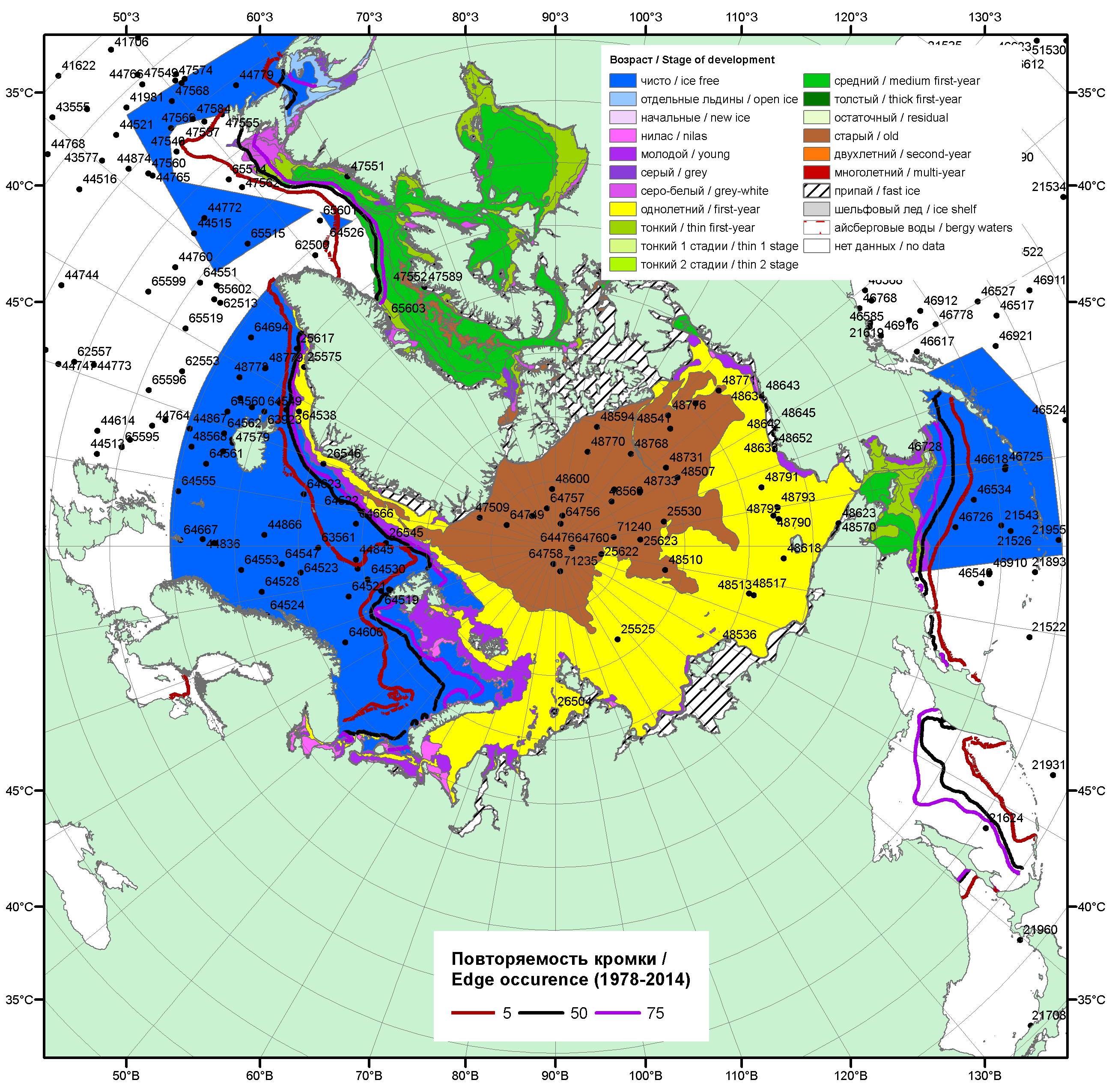 Рисунок 1а – Обзорная ледовая карта СЛО за 08.02 - 16.02.2016 г. на основе ледового анализа ААНИИ (16.02), Национального ледового центра США (11.02), Канадской ледовой службы (08.02), положение метеорологический дрейфующих буев IABP и Argos на 16.02.2016T1200+00 и повторяемость кромки за 11-15.02 за период 1979-2012 гг. по наблюдениям SSMR-SSM/I-SSMIS (алгоритм NASATEAM).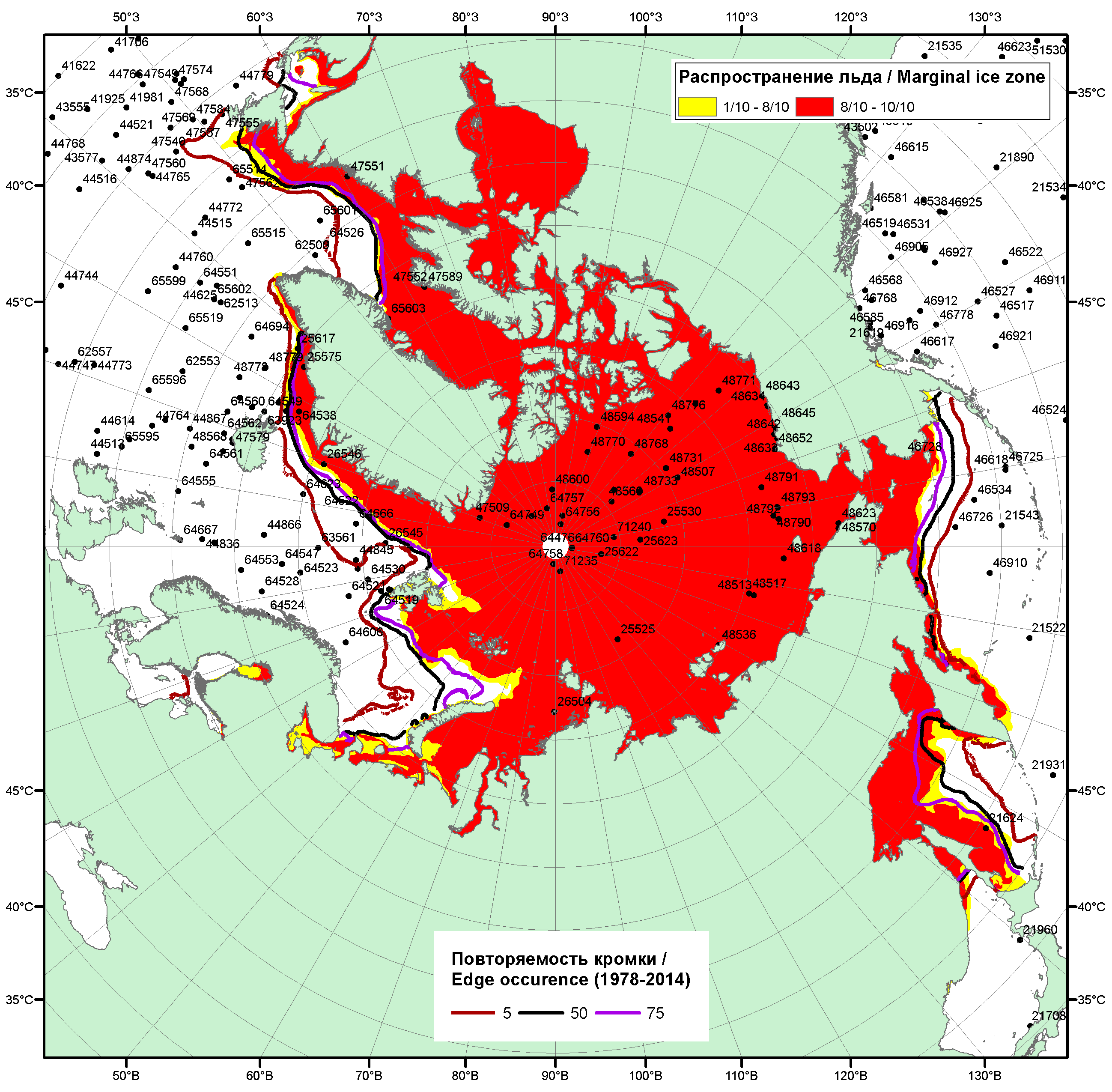 Рисунок 1б – Положение кромки льда и зон разреженных (<8/10) и сплоченных (≥8/10) льдов СЛО за 15.02.2016 г. на основе ледового анализа Национального Ледового Центра США, положение метеорологический дрейфующих буев IABP и Argos на 16.02.2016T1200+00 и повторяемость кромки за 11-15.02 за период 1979-2012 гг. по наблюдениям SSMR-SSM/I-SSMIS (алгоритм NASATEAM)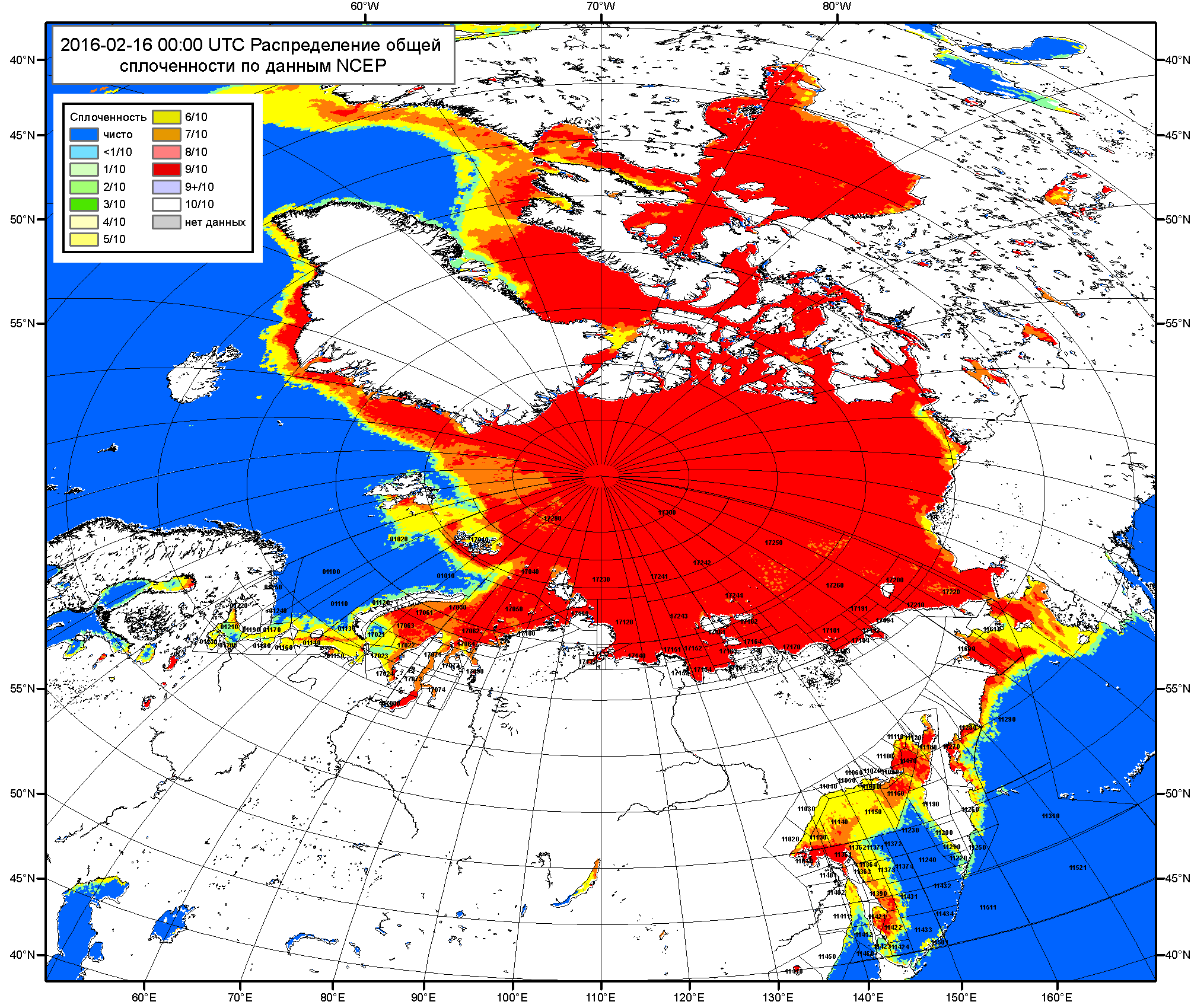 Рисунок 2a – Общая сплоченность морского льда СЛО и субарктических морей по данным NCEP на 16.02.2016 00:00 UTC и  границы районов ГМССБ МЕТЗОН XIII, XX и XXI.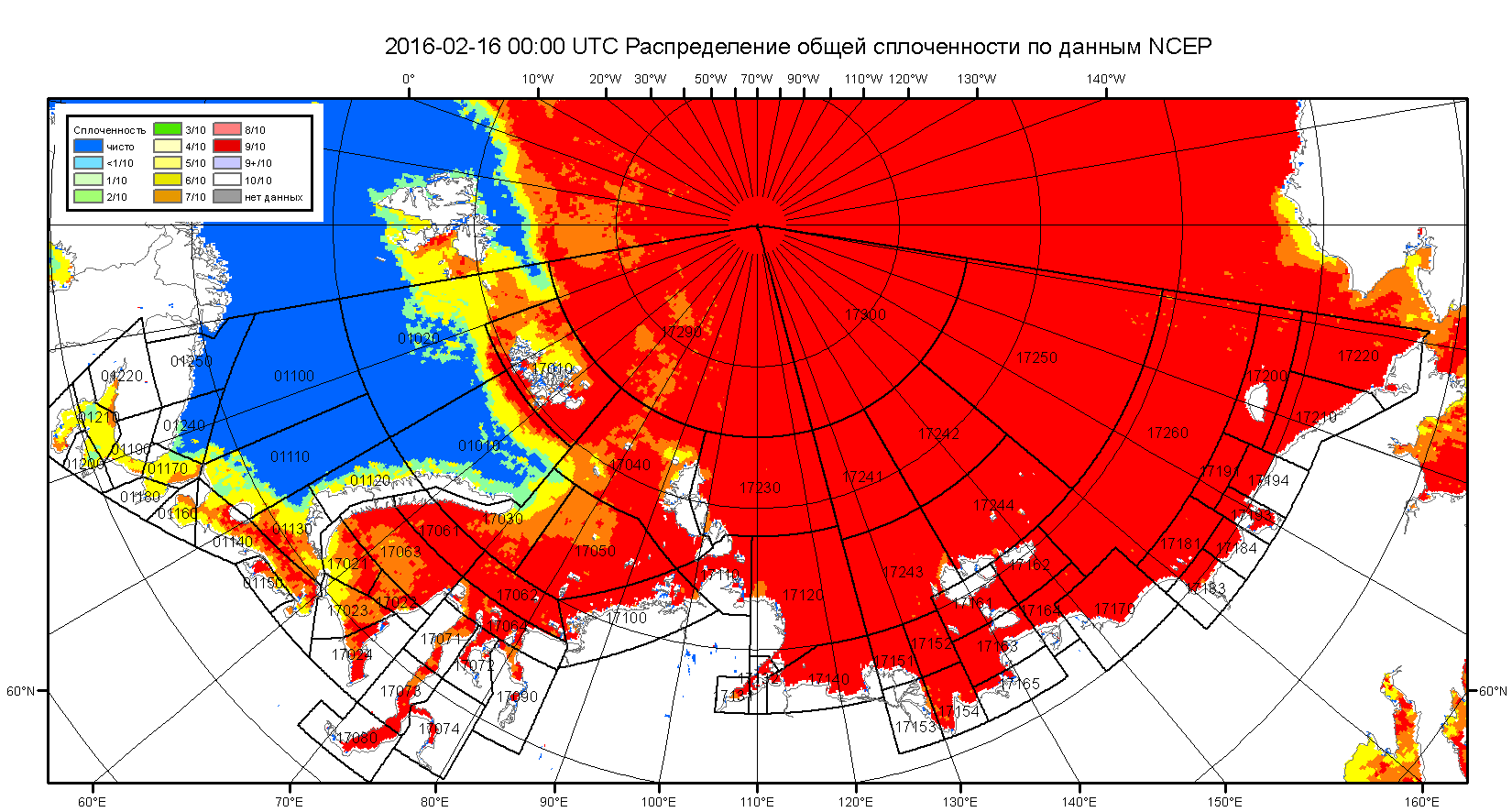 Рисунок 2б – Общая сплоченность морского льда морей СМП по данным NCEP на 16.02.2016 00:00 UTC и  границы районов ГМССБ МЕТЗОН XX и XXI.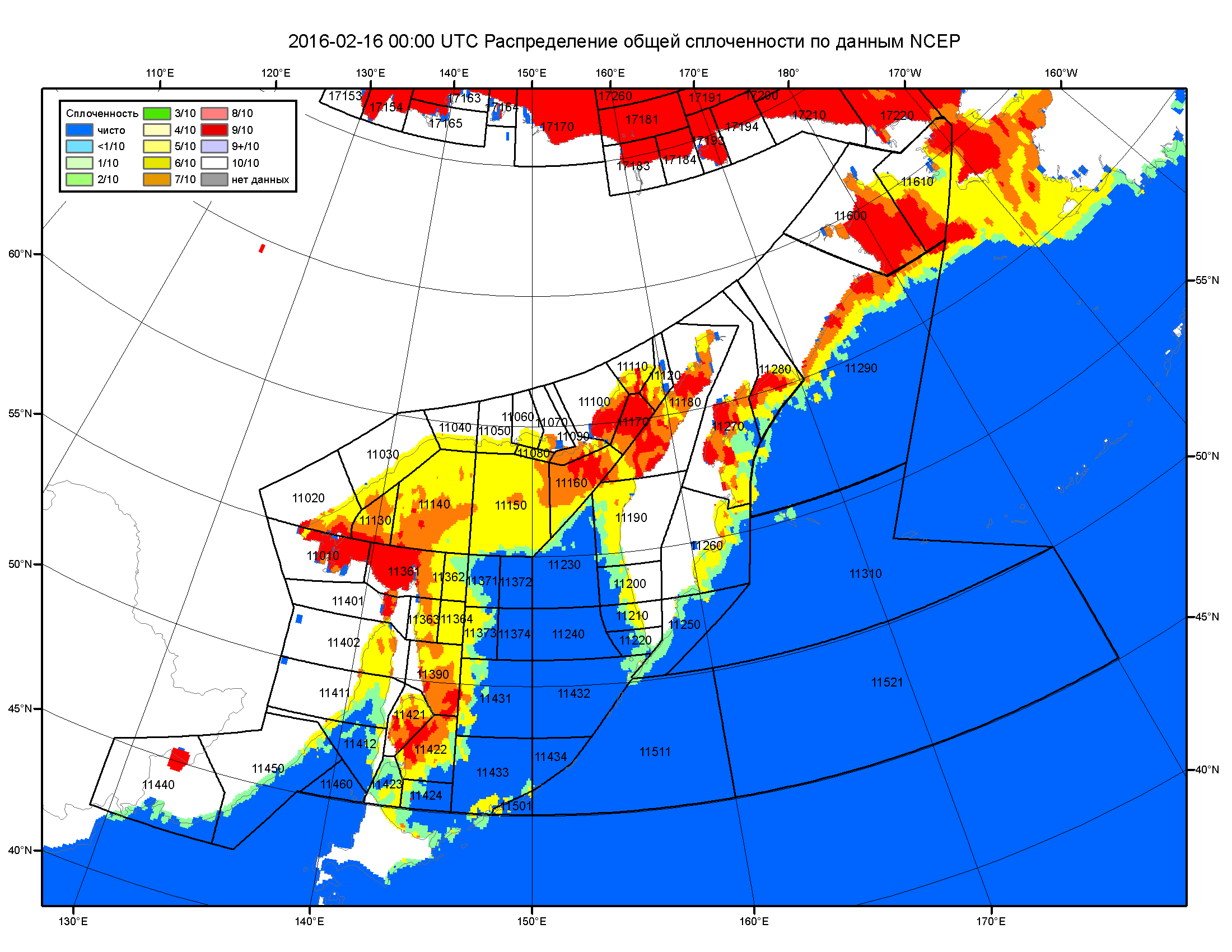 Рисунок 2в – Общая сплоченность морского льда дальневосточных морей по данным NCEP на 16.02.2016 00:00 UTC и границы районов ГМССБ МЕТЗОНЫ XIII.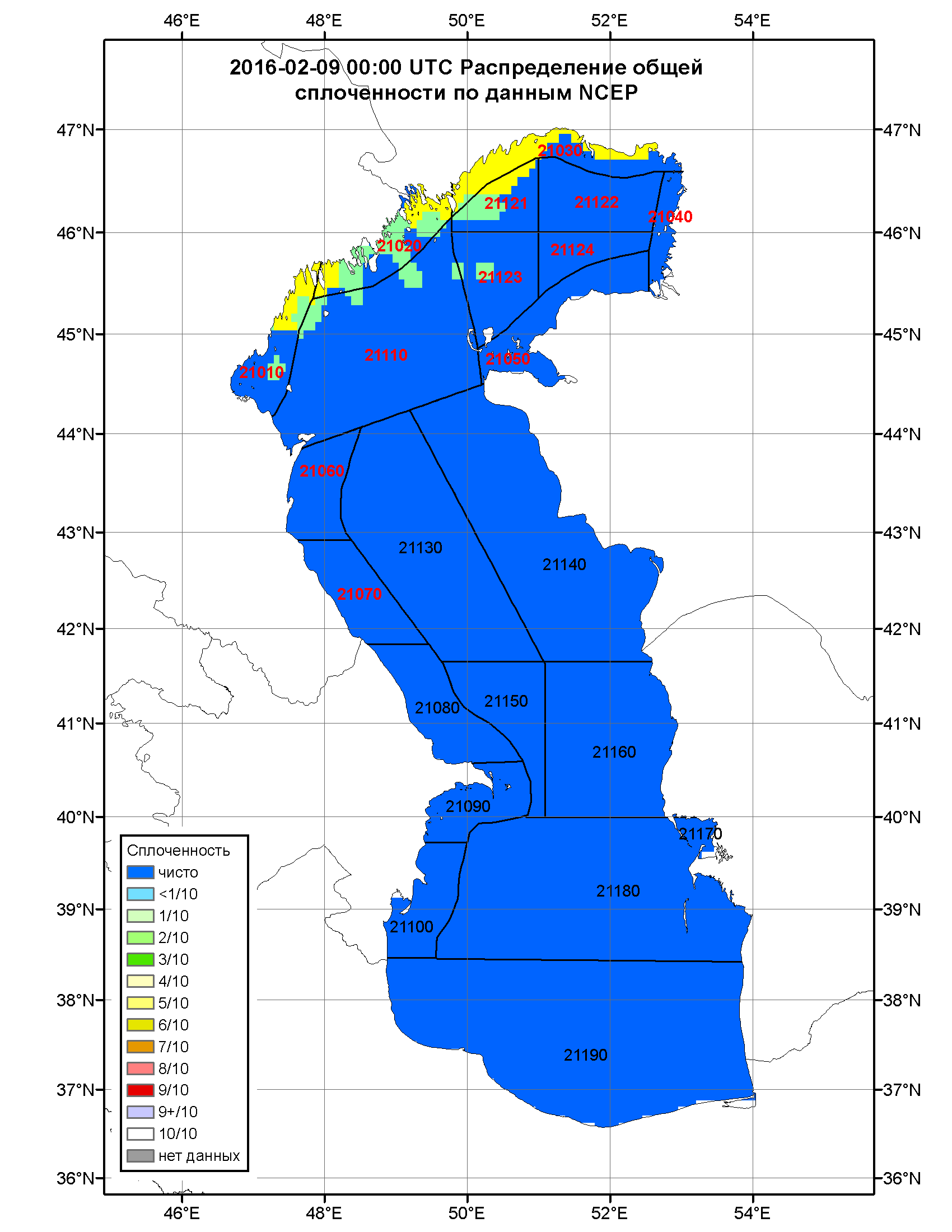 Рисунок 2г – Общая сплоченность морского льда Каспийского моря по данным NCEP на 16.02.2016 00:00 UTC и границы районов ГМССБ.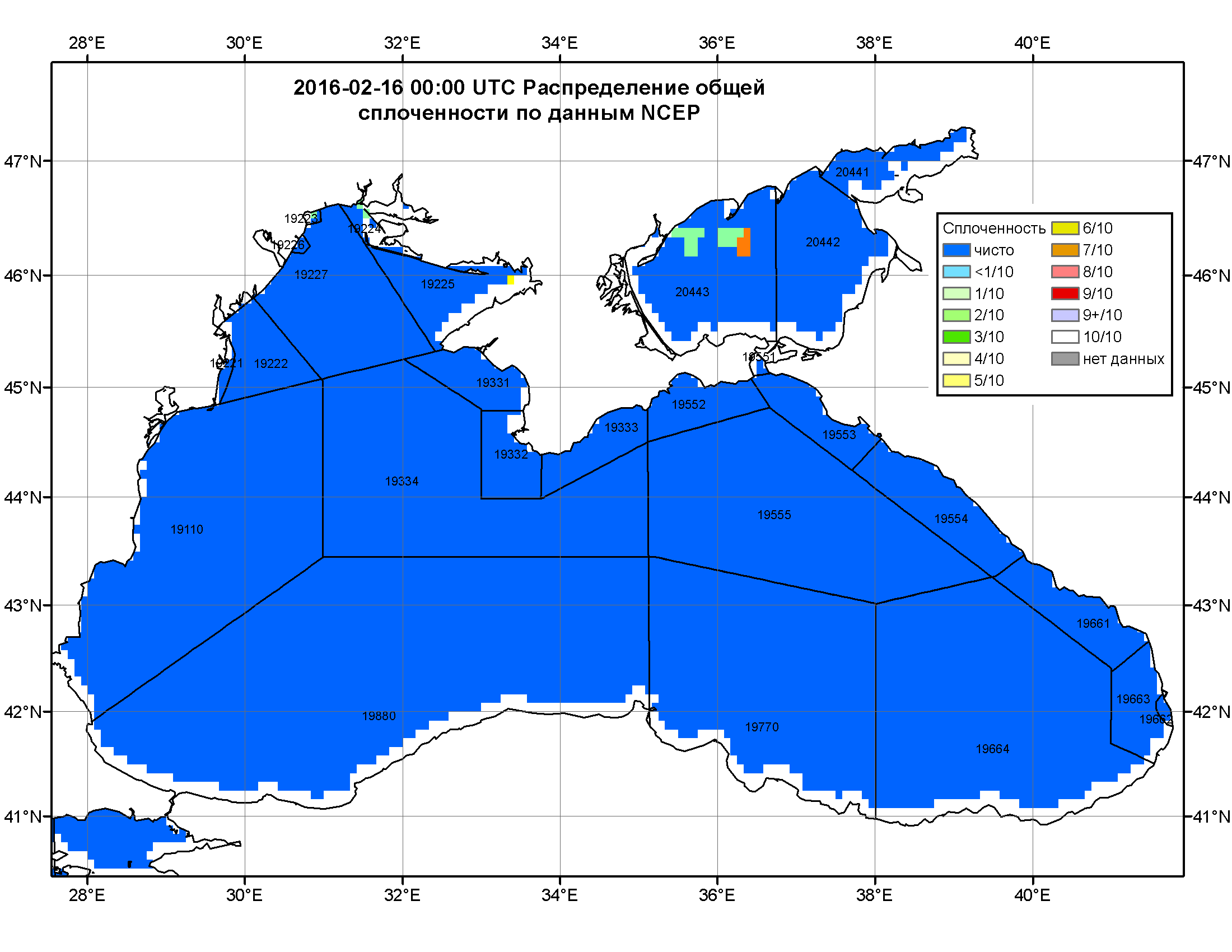 Рисунок 2д – Общая сплоченность морского льда Азовского моря по данным NCEP на 16.02.2016 00:00 UTC и границы районов ГМССБ.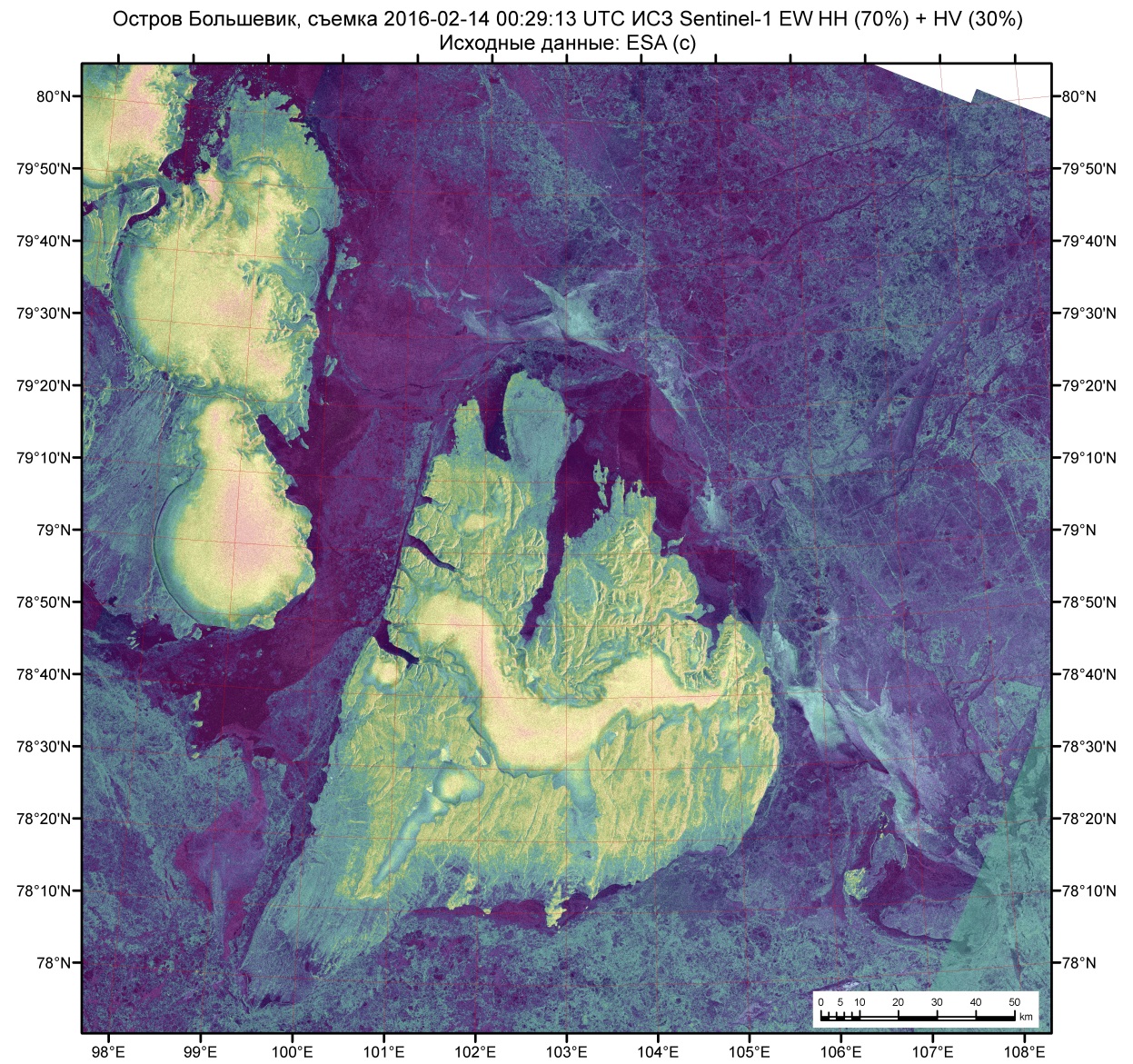 Рисунок 2е – РСА-снимок северной части острова Большевик («Ледовый стационар мыс Баранова») ИСЗ Sentinel–1A за 14.02.2016 00:29:13 UTC.Рисунок 3 – Обзорная ледовая карта СЛО за 08.02 - 16.02.2016 г. и аналогичные периоды 2007-2015 гг. на основе ледового Канадской ледовой службы и Национального ледового центра США.Рисунок 4 – Поля распределения средневзвешенной толщины льда на основе совместной модели морского льда – океана ACNFS (HYCOM/NCODA/CICE) 16 февраля 2016 - 2011 гг. Таблица 1 – Динамика изменения значений ледовитости по сравнению с предыдущей неделей для морей Северной полярной области за 08 – 14 февраля 2016 г. по данным наблюдений SSMR-SSM/I-SSMIS-AMSR2Таблица 2 - Медианные значения ледовитости для Северной полярной области, 3-х меридиональных секторов и моря СМП за текущие 30 и 7-дневные интервалы и её аномалии от 2011-2015 гг. и интервалов 2006-2016 гг. и 1978-2016 гг. по данным наблюдений SSMR-SSM/I-SSMIS-AMSR2, алгоритмы NASATEAM/BOOTSTRAPСеверная полярная областьСектор 45°W-95°E (Гренландское - Карское моря)Сектор 95°E-170°W (моря Лаптевых - Чукотское, Берингово, Охотское)Сектор 170°W-45°W (море Бофорта и Канадская Арктика)Северный Ледовитый океанМоря СМП (моря Карское-Чукотское)Таблица 3 – Экстремальные и средние значения ледовитости для Северной полярной области, 3 меридиональных секторов и моря СМП за текущий 7-дневный интервал по данным наблюдений SSMR-SSM/I-SSMIS-AMSR2, алгоритмы NASATEAM/BOOTSTRAPСеверная полярная областьСектор 45°W-95°E (Гренландское - Карское моря)Сектор 95°E-170°W (моря Лаптевых - Чукотское, Берингово, Охотское)Сектор 170°W-45°W (море Бофорта и Канадская Арктика)Северный Ледовитый океанМоря СМП (моря Карское-Чукотское)Рисунок 5 – Ежедневные оценки сезонного хода ледовитости для Северной Полярной Области и трех меридиональных секторов за период 26.10.1978 - 14.02.2016 по годам на основе расчетов по данным SSMR-SSM/I-SSMIS-AMSR2, алгоритмы NASATEAM/BOOTSTRAP: а) Северная полярная область, б) сектор 45°W-95°E (Гренландское – Карское моря), в) сектор 95°E-170°W (моря Лаптевых – Чукотское и Берингово, Охотское), г) сектор 170°W-45°W (море Бофорта и Канадская Арктика), д) Северный Ледовитый океан, е) Северный морской путь (Карское - Чукотское моря).Рисунок 6 – Медианные распределения сплоченности льда за текущие 7 и 30-дневные промежутки и её разности относительно медианного распределения за те же месяца за периоды 1979-2016 (центр) и 2006-2016 гг. (справа) на основе расчетов по данным SSMR-SSM/I-SSMIS-AMSR2, алгоритмы NASATEAM/BOOTSTRAP.Южный океан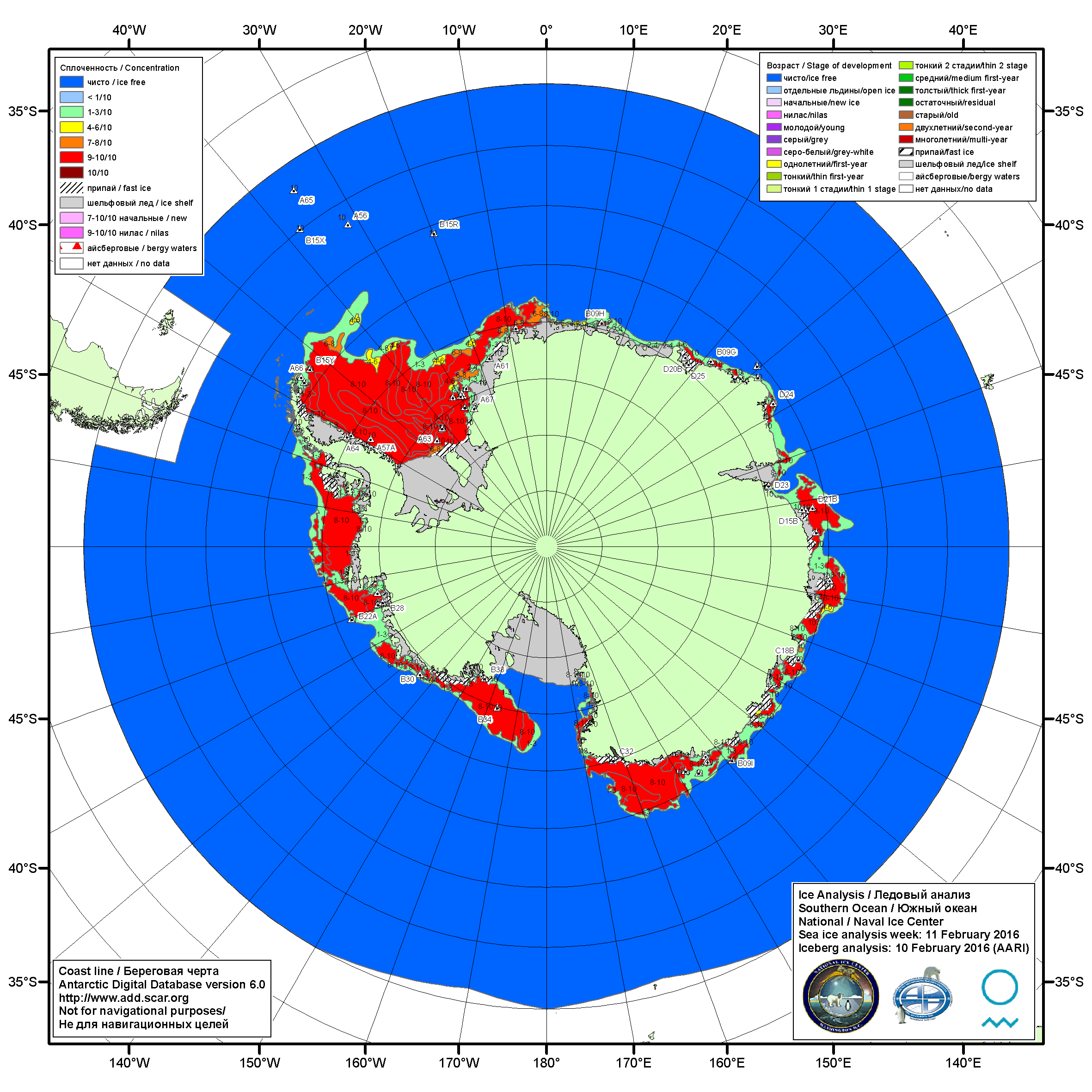 Рисунок 7а – Ледовая карта Южного океана (цветовая окраска по общей сплоченности) и расположение крупных айсбергов на основе информации совместного ледового анализа НЛЦ США, ААНИИ и НМИ (Норвегия) за 11.02.2016.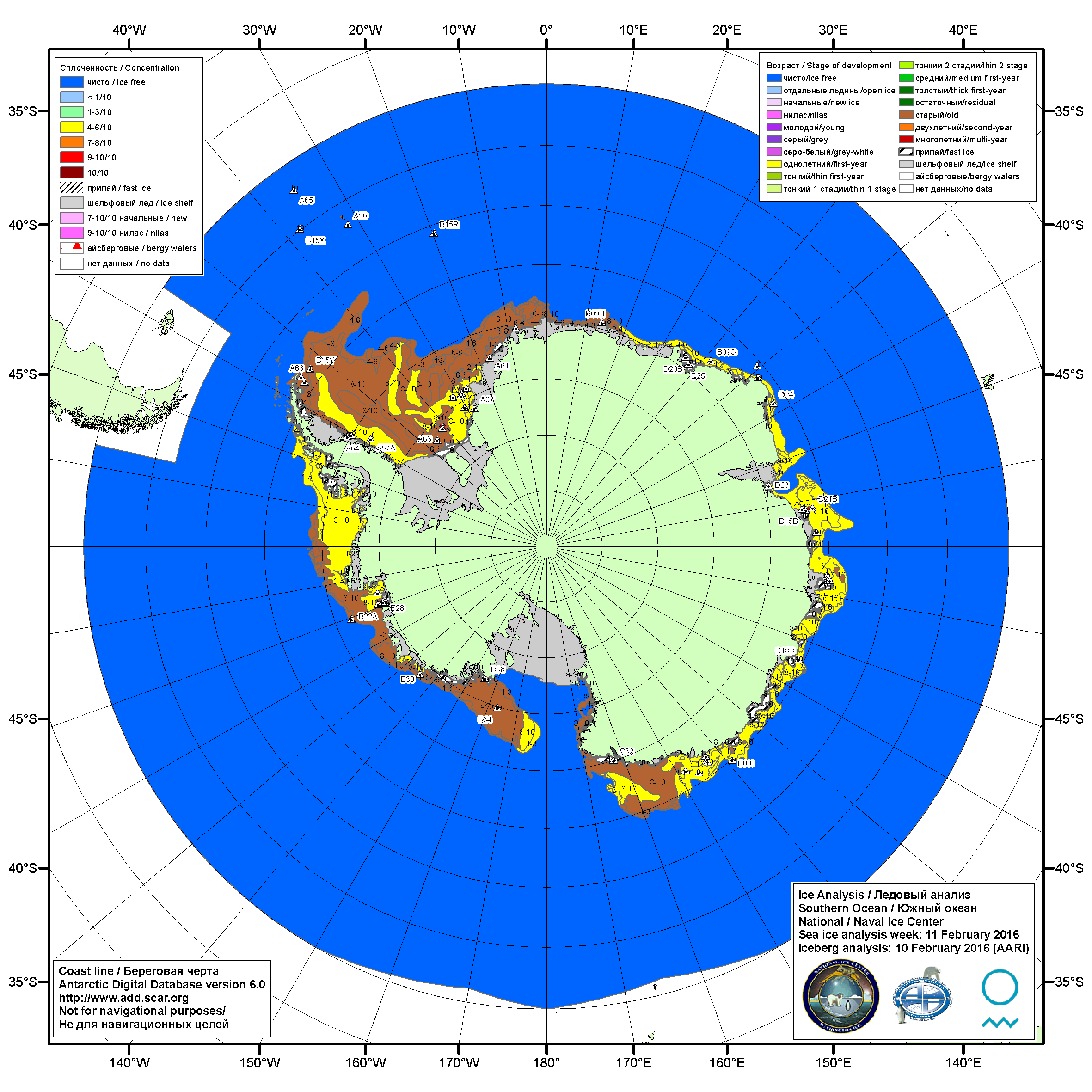 Рисунок 7б – Ледовая карта Южного океана (цветовая окраска по возрасту) и расположение крупных айсбергов на основе информации совместного ледового анализа НЛЦ США, ААНИИ и НМИ (Норвегия) за 11.02.2016.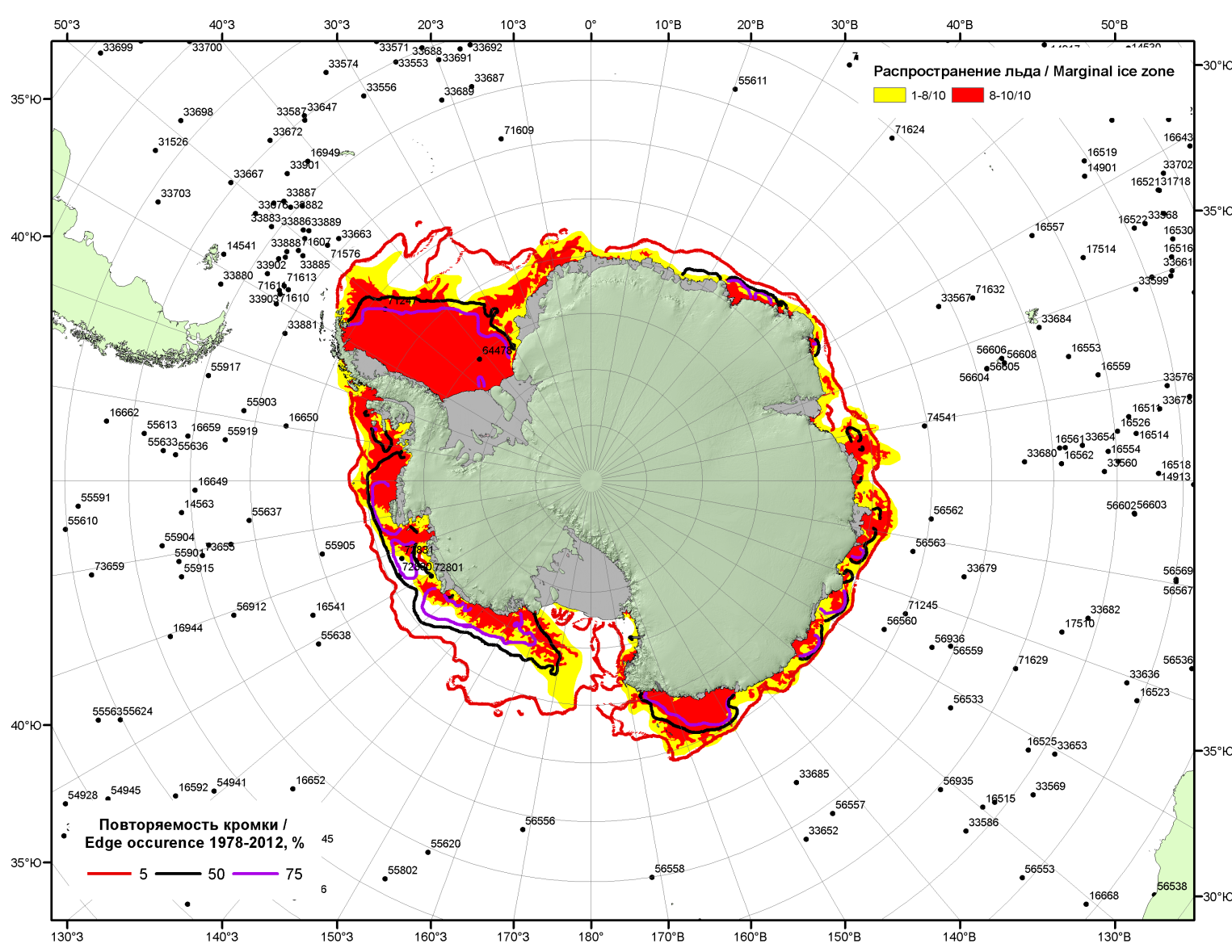 Рисунок 7в – Положение кромки льда и зон разреженных (<8/10) и сплоченных (≥8/10) льдов Южного океана за 15.02.2016 г. на основе ледового анализа Национального Ледового Центра США, положение метеорологический дрейфующих буев IABP и Argos на 16.02.2016T1200+00 и повторяемость кромки за 11-15.02 за период 1979-2014 гг. по наблюдениям SSMR-SSM/I-SSMIS (алгоритм NASATEAM)Рисунок 8 – Ежедневные оценки сезонного хода ледовитости Южного Океана и меридиональных секторов за период 26.10.1978 – 14.02.2016 по годам на основе расчетов по данным SSMR-SSM/I-SSMIS-AMSR2, алгоритм NASATEAM/BOOTSTRAP: а) Южный Океан, б) Атлантический сектор (60°W-30°E, море Уэдделла), в) Индоокеанский сектор (30°E-150°E, моря Космонавтов, Содружества, Моусона), г) Тихоокеанский сектор (150°E-60°W, моря Росса, Беллинсгаузена) Рисунок 9 – Медианные распределения общей сплоченности льда за текущие 7 и 30-дневные промежутки (слева) и её разности относительно медианного распределения за тот же месяц за периоды 1978-2016 (центр) и 2006-2016 гг. (справа) на основе расчетов по данным SSMR-SSM/I-SSMIS-AMSR2, алгоритм NASATEAM/BOOTSTRAPТаблица 4 – Динамика изменения значений ледовитости по сравнению с предыдущей неделей для морей Южного океана за 08 – 14 февраля 2016 г. по данным наблюдений SSMR-SSM/I-SSMISТаблица 5 - Медианные значения ледовитости для Южного океана и 3 меридиональных секторов за текущие 30 и 7-дневные интервалы и её аномалии от 2011-2015 гг. и интервалов 2006-2016 гг. и 1978-2016 гг. по данным наблюдений SSMR-SSM/I-SSMIS-AMSR2, алгоритм NASATEAM/BOOTSTRAPЮжный ОкеанАтлантический сектор (60°W-30°E, море Уэдделла)Индоокеанский сектор (30°E-150°E, моря Космонавтов, Содружества, Моусона)Тихоокеанский сектор (150°E-60°W, моря Росса, Беллинсгаузена)Таблица 6 – Экстремальные и средние значения ледовитости для Южного океана и 3 меридиональных секторов за текущий 7-дневный интервал по данным наблюдений SSMR-SSM/I-SSMIS-AMSR2, алгоритм NASATEAM/BOOTSTRAPЮжный ОкеанАтлантический сектор (60°W-30°E, море Уэдделла)Индоокеанский сектор (30°E-150°E, моря Космонавтов, Содружества, Моусона)Тихоокеанский сектор (150°E-60°W, моря Росса, Беллинсгаузена)Приложение 1 – Статистические значения ледовитостей по отдельным акваториям Северной Полярной Области и Южного океанаТаблица 7 – Средние, аномалии среднего и экстремальные значения ледовитостей для Северной полярной области и её отдельных акваторий за текущие 7-дневный (неделя) и 30-дневный промежутки времени по данным наблюдений SSMR-SSM/I-SSMIS-AMSR2, алгоритм NASATEAM/BOOTSTRAP за период 1978-2016 гг.08-14.0215.01-14.02Таблица 8 – Средние, аномалии среднего и экстремальные значения ледовитостей для Южного океана и его отдельных акваторий за текущие 7-дневный (неделя) и 30-дневный промежутки времени по данным наблюдений SSMR-SSM/I-SSMIS-AMSR2, алгоритм NASATEAM/BOOTSTRAP за период 1978-2016 гг.08-14.0215.01-14.02Таблица 9 – Динамика изменения значений ледовитости по сравнению с предыдущей неделей для морей Северной полярной области и Южного океана за текущий 7-дневный (неделя) промежуток времени по данным наблюдений SSMIS-AMSR208-14.0208-14.0208-14.0208-14.0208-14.0208-14.0208-14.02Характеристика исходного материала и методика расчетовДля иллюстрации ледовых условий Арктического региона представлены совмещенные региональные карты ААНИИ, ГМЦ России, ледовой службы Германии (BSH), Канадской ледовой службы – КЛС и Национального ледового центра США - НЛЦ. Совмещение карт выполнено путем перекрытия слоев (ААНИИ, слой #1), (региональная карта НЛЦ, слой #1), (ГМЦ России, слой #1), (BSH, слой #1) -> (КЛС, слой #2)  –> (обзорная карта НЛЦ, слой #3). Как результат, карты ААНИИ характеризуют ледовые условия морей Гренландского…Бофорта и Охотского, карты ГМЦ России – Азовского, Каспийского и Белого, карты НЛЦ – Берингова моря, карты BSH – Балтийского карты КЛС - морей Бофорта, Канадского архипелага, Баффина, Девисова пролива, Лабрадор, Св. Лаврентия, а НЛЦ - Арктического Бассейна, Линкольна,  южной части Гренландского моря, а также в летний период – моря Бофорта, Чукотское и Берингово (при этом полный охват карт НЛЦ – вся акватория СЛО и субполярные моря). Для построения совмещенных карт используется архив данных в обменном формате ВМО СИГРИД3 Мирового центра данных по морскому льду (МЦД МЛ). В пределах отдельного срока выборка карт из архива проводилась по критериям близости карт к сроку выпуска карты ААНИИ с максимальным интервалом времени между картами до 7 суток (день недели выпуска карт ААНИИ и ГМЦ России– каждая среда, BSH – каждый понедельник, КЛС – каждый вторник, НЛЦ – 1 раз в 2 недели по вторникам для циркумполярных карт и понедельник – четверг для региональных карт). Для иллюстрации полей толщин льда СЛО использованы ежедневные данные по распределению средневзвешенной толщины льда численной модели ACNFS. Численная модель ACNFS имеет пространственное разрешение 1/12° и является совместной моделью морского льда – океана диагностики и краткосрочного прогнозирования состояния ледяного покрова  всех акваторий Северного полушария севернее 40 с.ш. В модели ACNFS используется ледовый блок CICE (Hunke and Lipscomb, 2008), совмещенный с  моделью океана HYCOM (Metzger et al., 2008, 2010). Атмосферный форсинг включает поля приземных метеопараметров и радиационного баланса поверхности. Исходная ледовая информация, используемая для расчетов по модели, включают данные альтиметра, ТПО, сплоченность, профиля температуры и солёности воды.Для иллюстрации ледовых условий Южного океана, а также Северной Полярной области за последние сутки используются ежедневные циркумполярные ледовые информационные продукты НЛЦ США по оценке расположения кромки льда и ледяных массивов - MIZ (Marginal Ice Zone). Для цветовой окраски карт использован стандарт ВМО (WMO/Td. 1215) для зимнего (по возрасту) и летнего (по общей сплоченности) периодов. Следует также отметить, что в зонах стыковки карт ААНИИ, ГМЦ России, КЛС и НЛЦ наблюдается определенная несогласованность границ и характеристик ледовых зон вследствие ряда различий в ледовых информационных системах подготавливающих служб (карты для Балтийского моря представлены только BSH или ААНИИ). Однако, данная несогласованность несущественна для целей интерпретации ледовых условий в рамках настоящего обзора. Для получения оценок ледовитости (extent) и приведенной ледовитости – площади льда (area) отдельных секторов, морей, частей морей Северной полярной области и Южного океана и климатического положения кромок заданной повторяемости на основе данных спутниковых систем пассивного микроволнового зондирования SSMR-SSM/I-SSMIS-AMSR2 в МЦД МЛ ААНИИ принята следующая технология расчетов:источник данных – архивные (Cavalieri et al., 2008, Meier et al., 2006) и квазиоперативные (Maslanik and Stroeve, 1999) c задержкой 1-2 дня ежедневные матрицы (поля распределения) оценок общей сплоченности Северной (севернее 45° с.ш.) и Южной (южнее 50° с.ш.) Полярных областей на основе обработанных по алгоритму NASATEAM данных многоканальных микроволновых радиометров SSMR-SSM/I-SSMIS ИСЗ NIMBUS-7 и DMSP за период с 26.10.1978 г. по настоящий момент времени, копируемые с сервера НЦДСЛ;источник данных – ежедневные матрицы (поля распределения) оценок общей сплоченности Северной и Южной полярной областей на основе обработанных по алгоритму Bootstrap данных многоканального микроволнового радиометра AMSR2 ИСЗ GCOM-W1(SHIZUKU) за период с 01.07.2012 г. по настоящий момент времени, предоставленные Японским космическим агентством (provided by JAXA);область расчета – Северная и Южная Полярные области и их регионы с использованием масок океан/суша НЦДСЛ (http://nsidc.org/data/polar_stereo/tools_masks.html);границы используемых масок расчета отдельных меридиональных секторов, морей, частей морей Северной полярной области и Южного океана представлены на рисунках П1 – П2, не совпадают с используемыми в НЦДСЛ масками для отдельных акваторий Мирового океана и основаны на номенклатуре ААНИИ для морей Евразийского шельфа (Гренландское - Чукотское), Атласе Северного ледовитого океана (1980) и Атласе океанов (1980) издательства ГУНИО МО.вычислительные особенности расчета – авторское программное обеспечение ААНИИ с сохранением точности расчетов и оценке статистических параметров по гистограмме распределения и свободно-распространяемое программное обеспечение GDAL для векторизации полей климатических параметров;Исходная информация в формате ВМО СИГРИ3 доступна на сервере МЦД МЛ по адресам http://wdc.aari.ru/datasets/d0004 (карты ААНИИ), http://wdc.aari.ru/datasets/d0031 (карты КЛС), http://wdc.aari.ru/datasets/d0032 (карты НЛЦ), ), http://wdc.aari.ru/datasets/d0033  (карты ГМЦ России) и ), http://wdc.aari.ru/datasets/d0035 (карты BSH).   В графическом формате PNG совмещенные карты ААНИИ-КЛС-НЛЦ доступны по адресу http://wdc.aari.ru/datasets/d0040. Результаты расчетов ледовитости Северной, Южной полярных областей, их отдельных меридиональных секторов, морей и частей морей доступны на сервере МЦД МЛ ААНИИ в каталогах соответственно http://wdc.aari.ru/datasets/ssmi/data/north/extent/ и http://wdc.aari.ru/datasets/ssmi/data/south/extent/.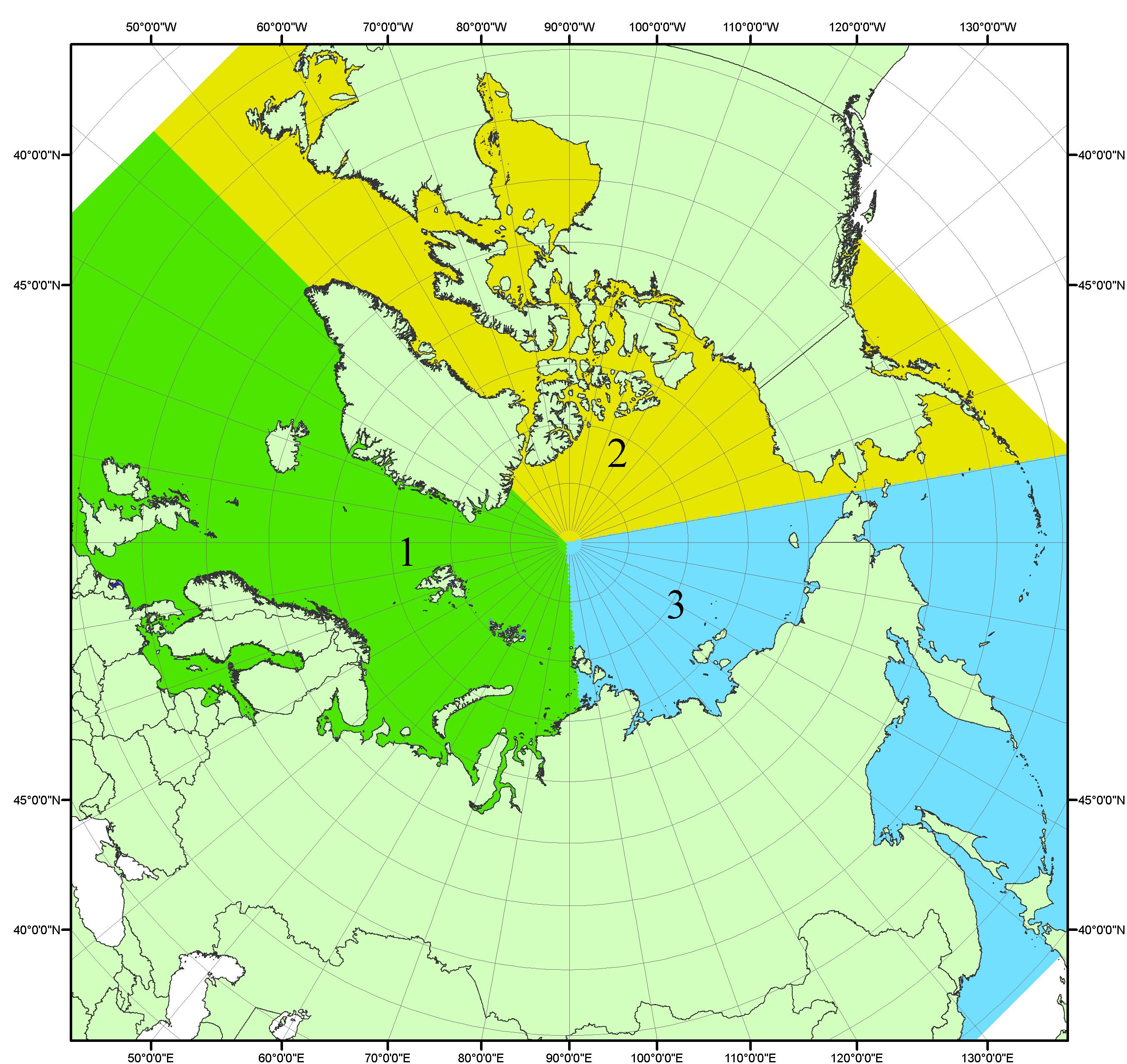 Рисунок П1 – Секторальное деление северной полярной области. 1 - Сектор 45°W-95°E (Гренландское - Карское моря); 2 - Сектор 170°W-45°W (море Бофорта и Канадская Арктика); 3 - Сектор 95°E-170°W (моря Лаптевых - Чукотское, Берингово, Охотское, Японское)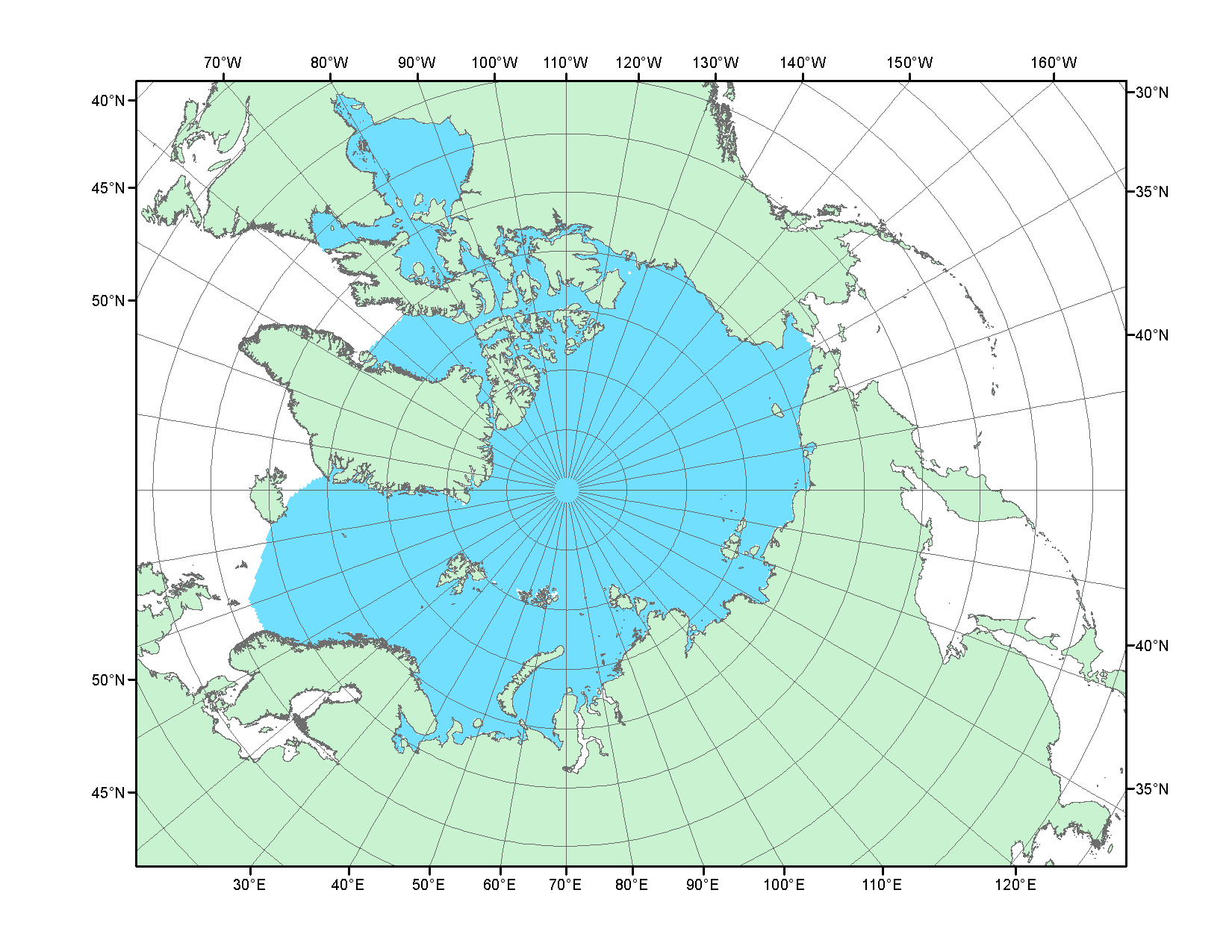 Рисунок П2 – Северный ледовитый океан в официальных границах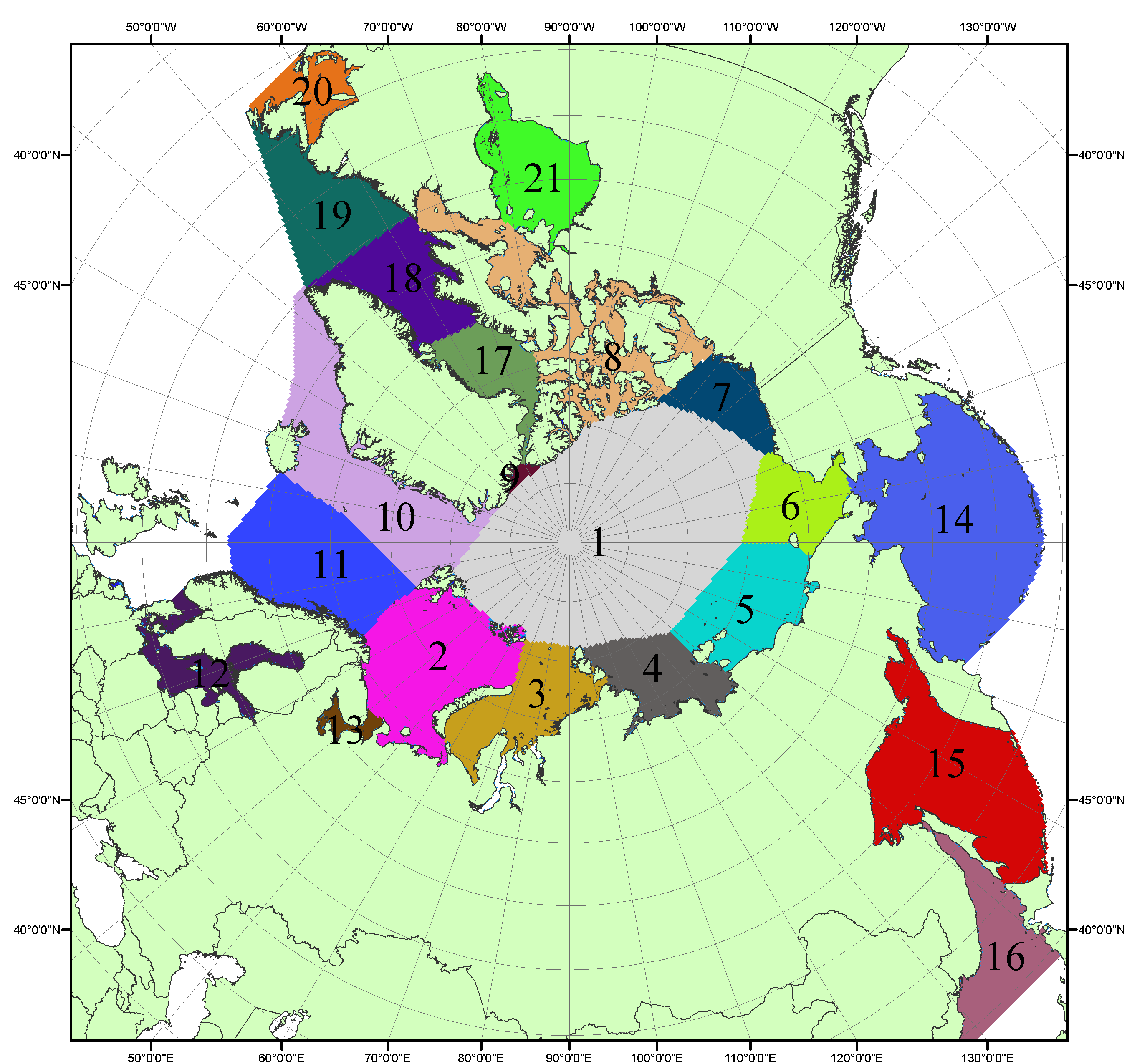 Рисунок П3 – Моря северной полярной области. 1 – Арктический бассейн; 2- Баренцево море; 3 – Карское море; 4 – море Лаптевых; 5 - Восточно-Сибирское море; 6 – Чукотское море; 7 – море Бофорта; 8 – Канадский архипелаг; 9 – море Линкольна; 10 – Гренландское море; 11 – Норвежское море; 12 – Балтийское море; 13 – Белое море; 14 – Берингово море; 15 – Охотское море; 16 – Японское море; 17 – море Баффина; 18 – Дейвисов пролив; 19 – море Лабрадор; 20 – залив Святого Лаврентия; 21 – Гудзонов залив.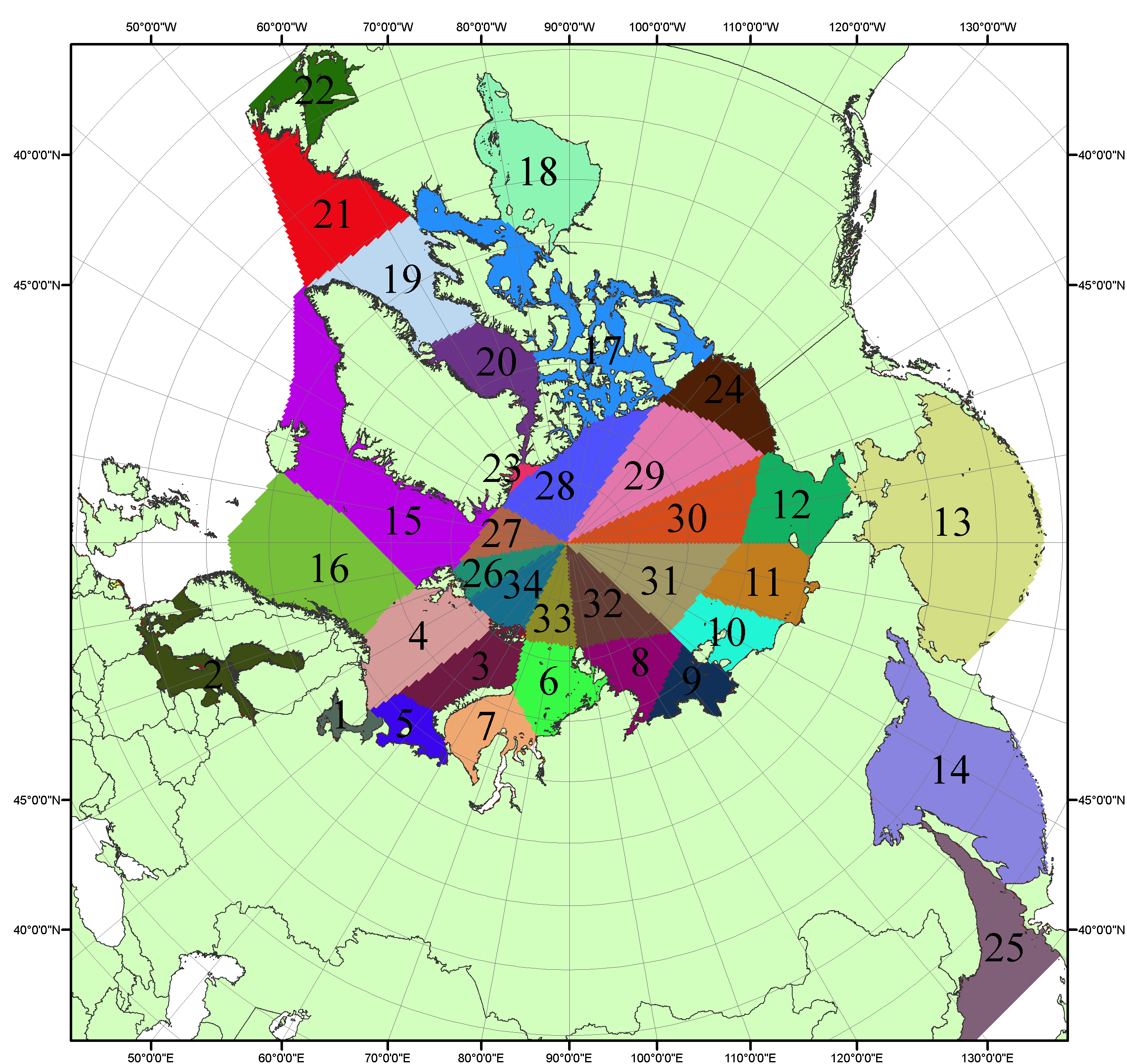 Рисунок П4 – Сектора и моря северной полярной области. 1 - Белое море; 2- Балтийское море; 3 – Баренцево море (СВ); 4 – Баренцево море (З); 5 - Баренцево море (ЮВ); 6 – Карское море (СВ); 7 – Карское море (ЮЗ); 8 – море Лаптевых (В); 9 – море Лаптевых (З); 10 – Восточно-Сибирское море (З); 11 – Восточно-Сибирское море (В); 12 –Чукотское море; 13 –Берингово море; 14 – Охотское море; 15 –Гренландское море; 16 – Норвежское море; 17 – Канадский архипелаг; 18 – Гудзонов залив; 19 – Дейвисов пролив; 20 - море Баффина; 21 – море Лабрадор; 22 - залив Святого Лаврентия; 23 - море Линкольна; 24 - море Бофорта; 25 - Японское море; 26 - сектор АО (30°з.д. – 10°в.д.); 27 – сектор АО (10°в.д. – 30°в.д.); 28 - сектор АО (30°в.д. – 65°в.д.); 29 - сектор АО (65°в.д. – 96°в.д.);30 - сектор АО (96°в.д. – 140°в.д.);31 - сектор АО (140°в.д. – 180°в.д.); 32 - сектор АО (180°в.д. – 156°з.д.); 33 - сектор АО (156°з.д. – 123°з.д.); 34 - сектор АО (123°з.д. – 30°з.д.).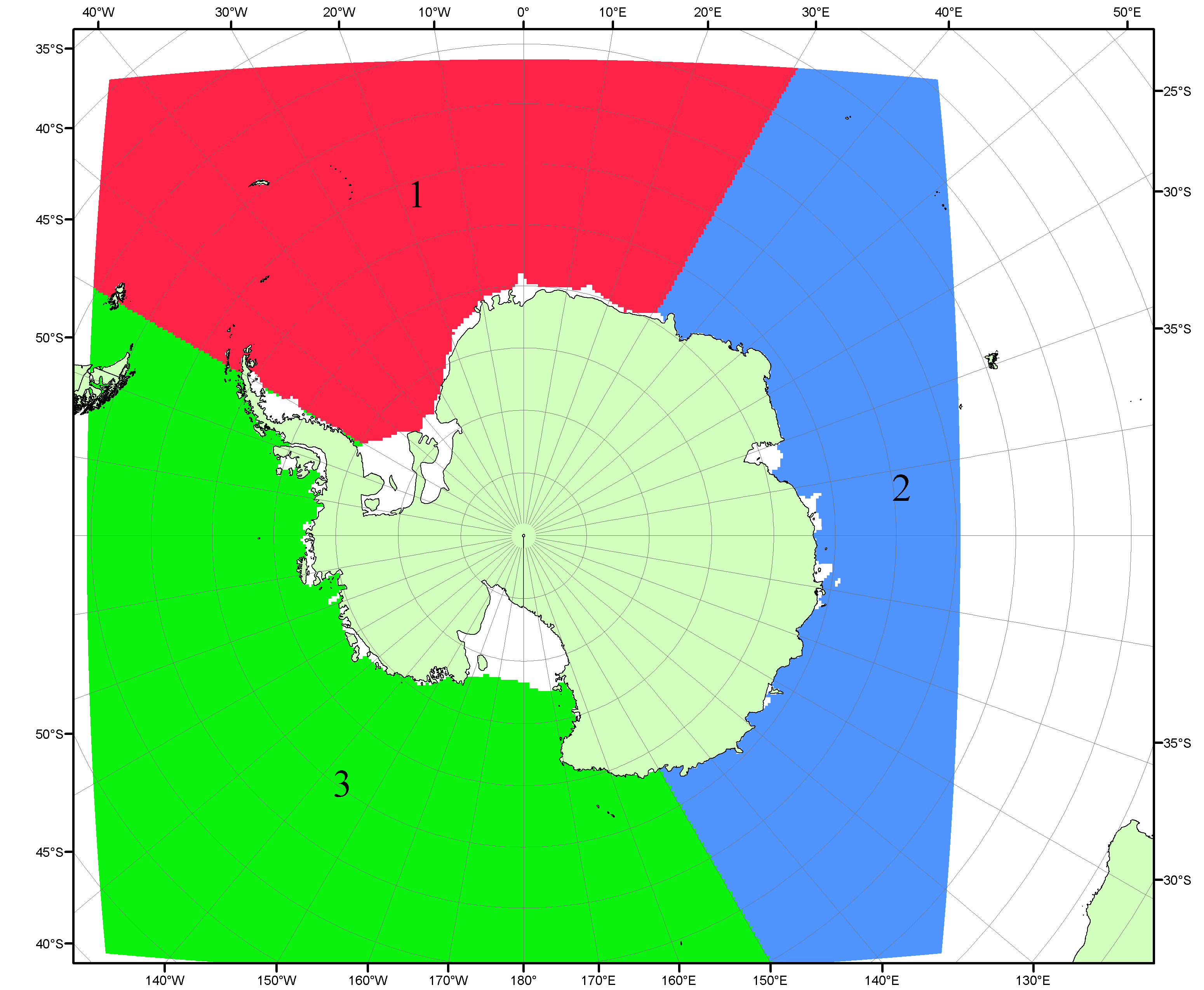 Рисунок П5 – Секторальное деление Южного океана. 1 - Атлантический сектор (60°W-30°E, море Уэдделла); 2 - Индоокеанский сектор (30°E-150°E, моря Космонавтов, Содружества, Моусона); 3 - Тихоокеанский сектор (150°E-60°W, моря Росса, Беллинсгаузена)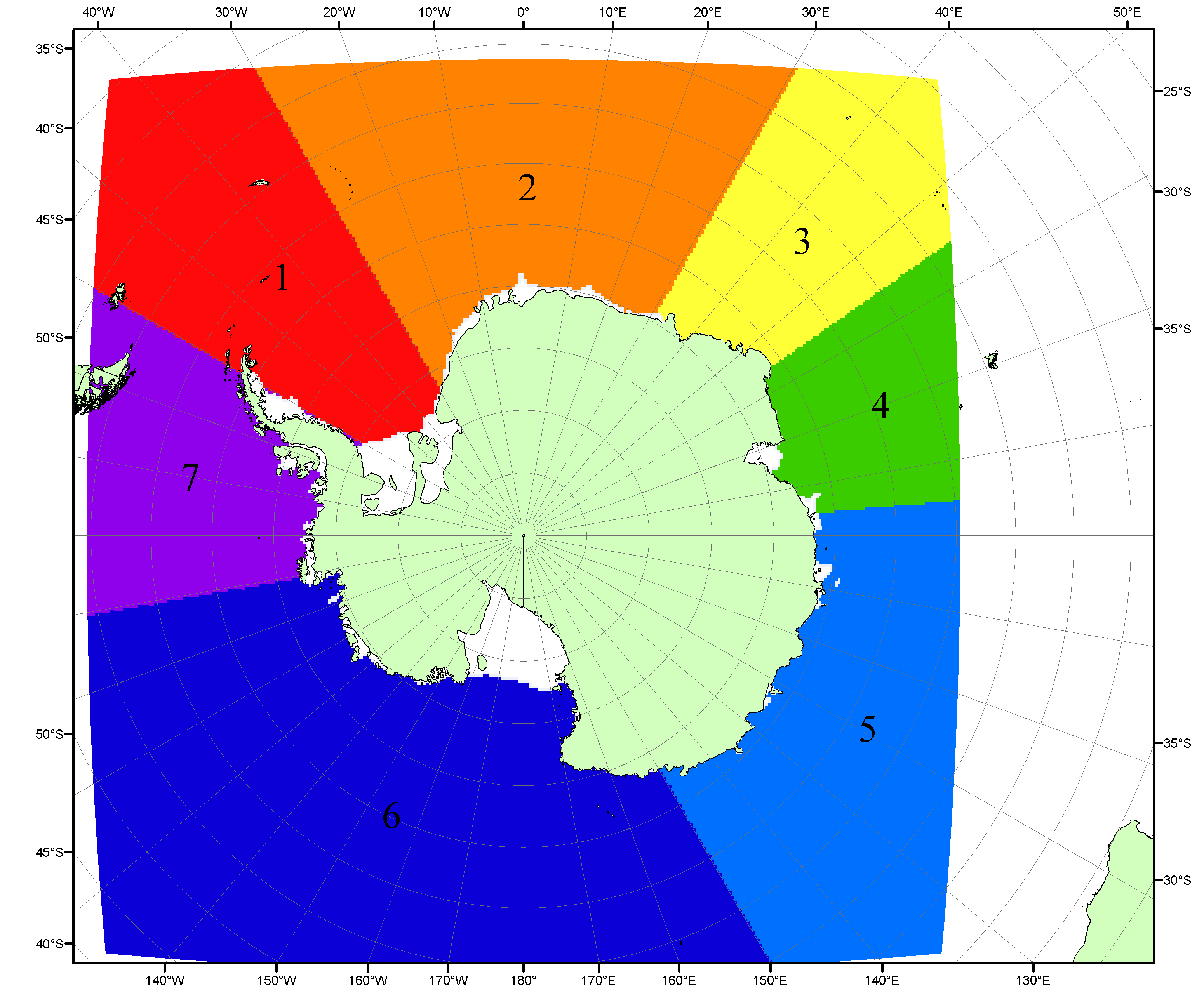 Рисунок П6 – Моря Южного океана. 1 – Западная часть моря Уэдделла; 2- Восточная часть моря Уэдделла; 3 – Море Космонавтов; 4 – море Содружества; 5 – море Моусона; 6 – море Росса; 7 – Море Беллинсгаузена.Список источников1. Атлас океанов. Северный Ледовитый океан. – 1980. М: Изд. ГУНИО МО СССР ВМФ – 184 с.2. Атлас океанов. Термины. Понятия. Справочные таблицы. - Изд. ВМФ МО СССР.-1980.3. Границы океанов и морей. – 1960. Л.: Изд. ГУНИО ВМФ. – 51 с.4. Andersen, S., R. Tonboe, L. Kaleschke, G. Heygster, and L. T. Pedersen, Intercomparison of passive microwave sea ice concentration retrievals over the high-concentration Arctic sea ice.// J. Geophys. Res. – 2007. – Vol. 112. C08004, doi:10.1029/2006JC003543.5. Cavalieri, D., C. Parkinson, P. Gloersen, and H. J. Zwally. 1996, updated 2008. Sea Ice Concentrations from Nimbus-7 SMMR and DMSP SSM/I Passive Microwave Data, [1978.10.26 – 2007.12.31]. Boulder, Colorado USA: National Snow and Ice Data Center. Digital media.6. Meier, W., F. Fetterer, K. Knowles, M. Savoie, M. J. Brodzik. 2006, updated quarterly. Sea Ice Concentrations from Nimbus-7 SMMR and DMSP SSM/I Passive Microwave Data, [2008.01.01 – 2008.03.25]. Boulder, Colorado USA: National Snow and Ice Data Center. Digital media.7. Maslanik, J., and J. Stroeve. 1999, updated daily. Near-Real-Time DMSP SSM/I-SSMIS Daily Polar Gridded Sea Ice Concentrations, [2008.03.26 – present moment]. Boulder, Colorado USA: National Snow and Ice Data Center. Digital media.8. Ice Chart Colour Code Standard. - JCOMM Technical Report Series No. 24, 2004, WMO/TD-No.1215. (http://jcomm.info/index.php?option=com_oe&task=viewDocumentRecord&docID=4914)9. JAXA GCOM-W1 ("SHIZUKU") Data Providing Service - http://gcom-w1.jaxa.jp/index.html 10. ACNFS on Internet - http://www7320.nrlssc.navy.mil/hycomARC 11. Posey, P.G., E.J. Metzger, A.J. Wallcraft, O.M Smedstad and M.W. Phelps, 2010: Validation of the 1/12° Arctic Cap Nowcast/Forecast System (ACNFS). Naval Report NRL/MR/7320-10-9287, Stennis Space Center, MS.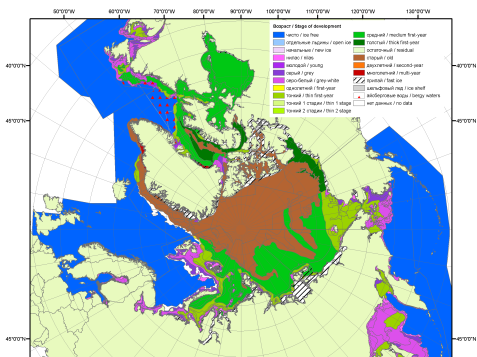 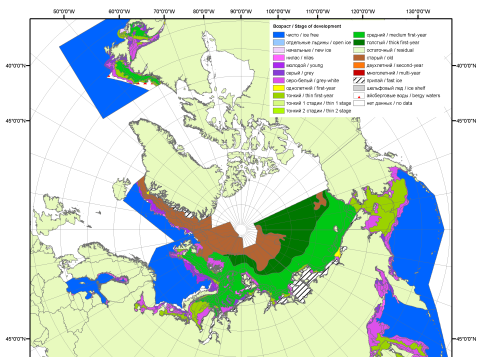 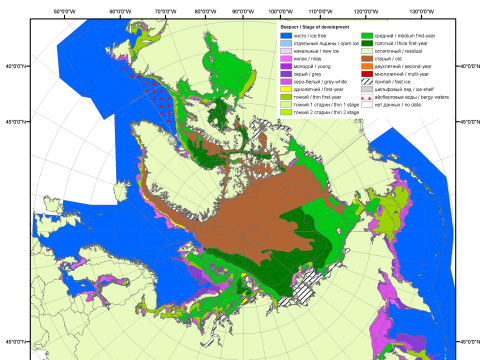 200720092010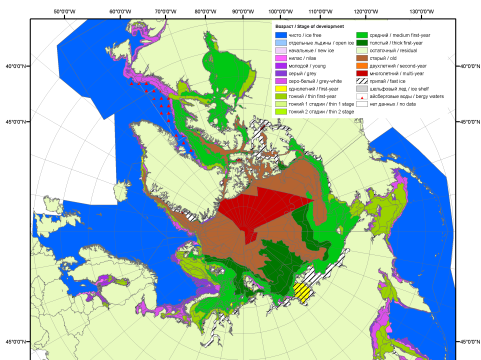 2011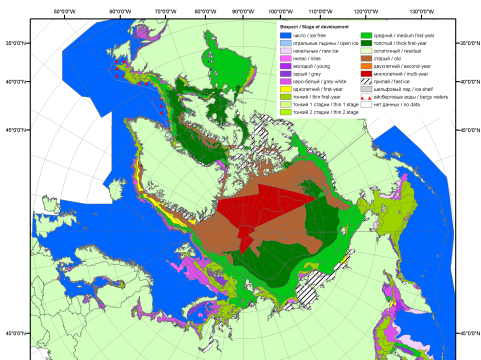 2012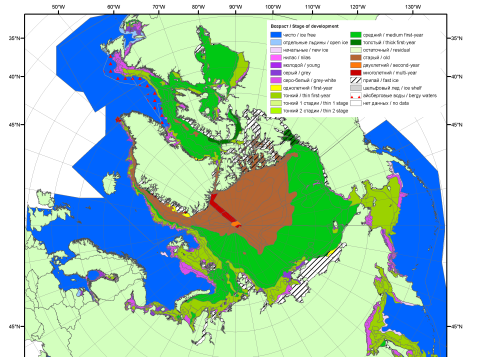 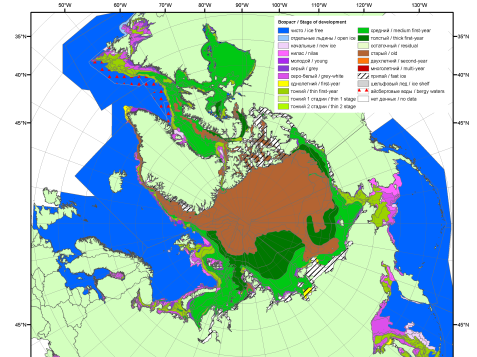 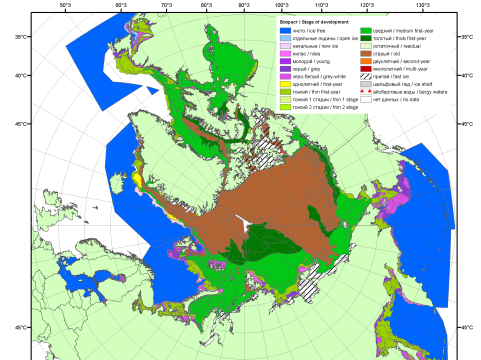 201320142015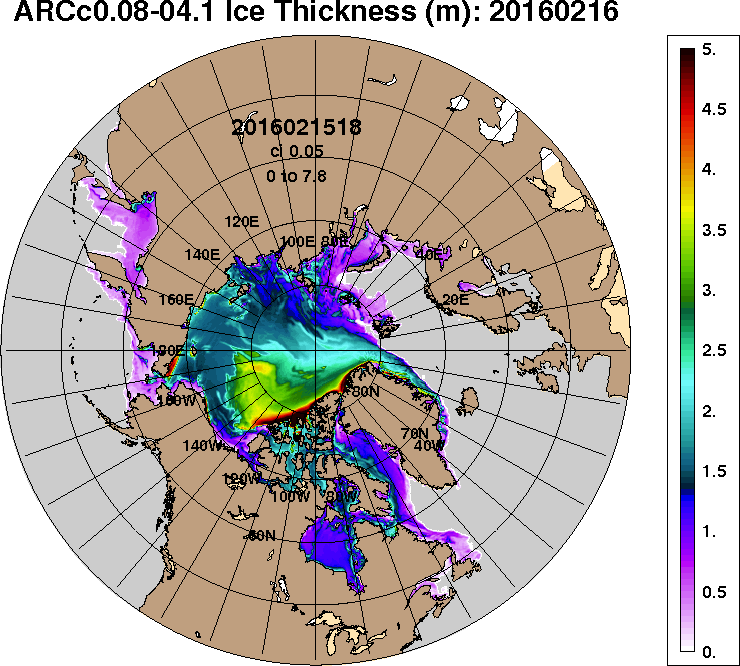 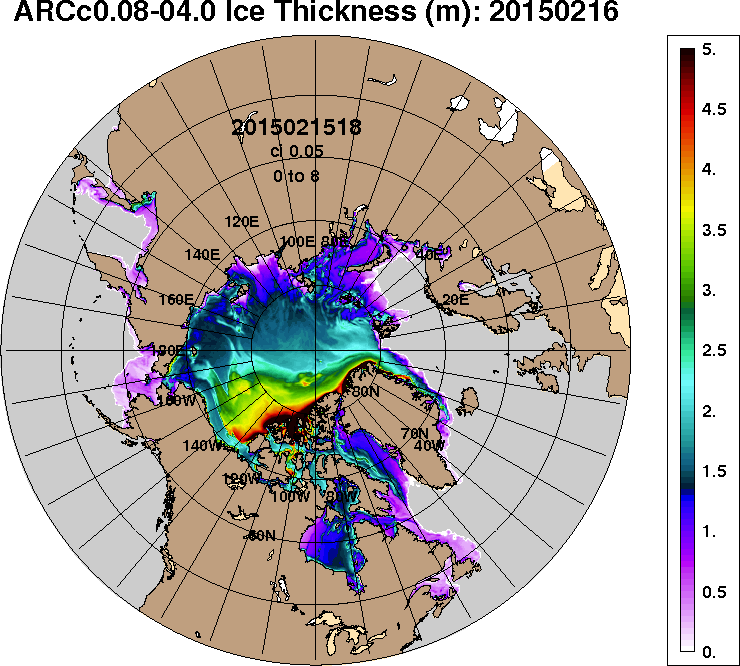 2016-02-092015-02-16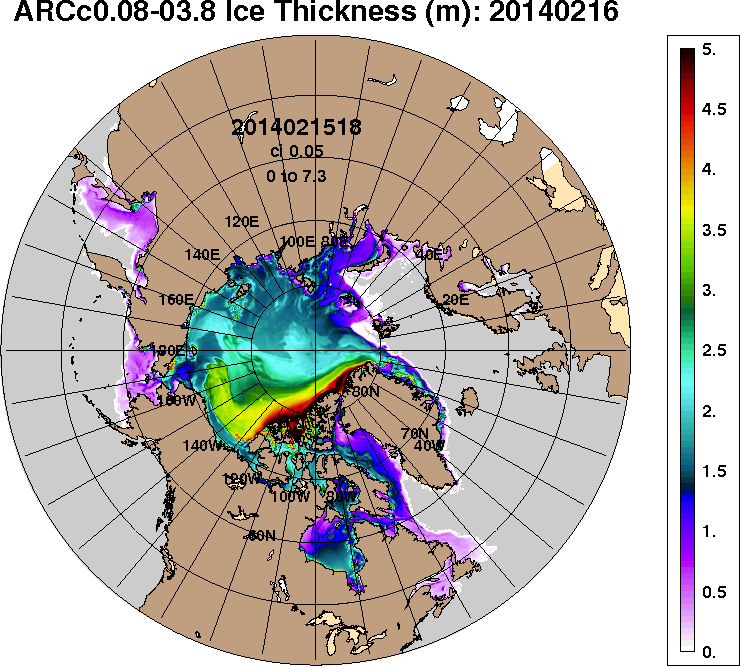 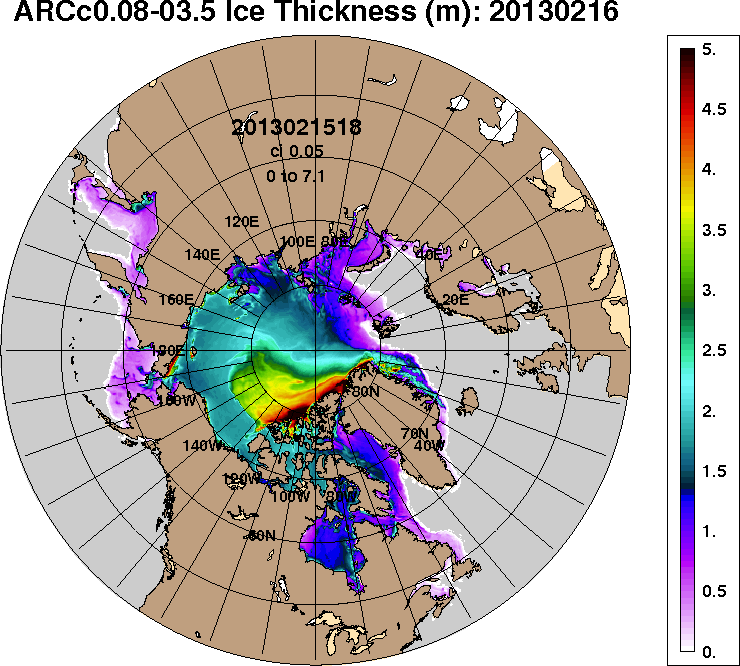 2014-02-162013-02-16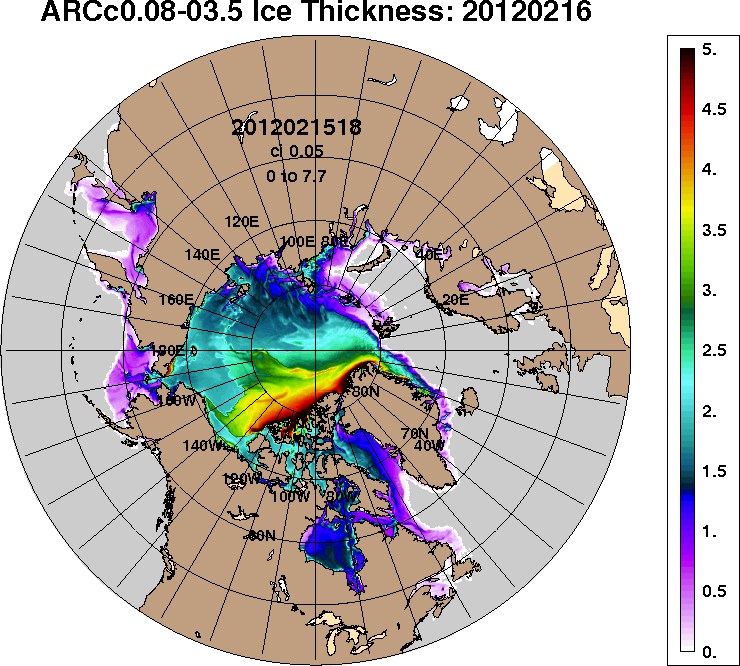 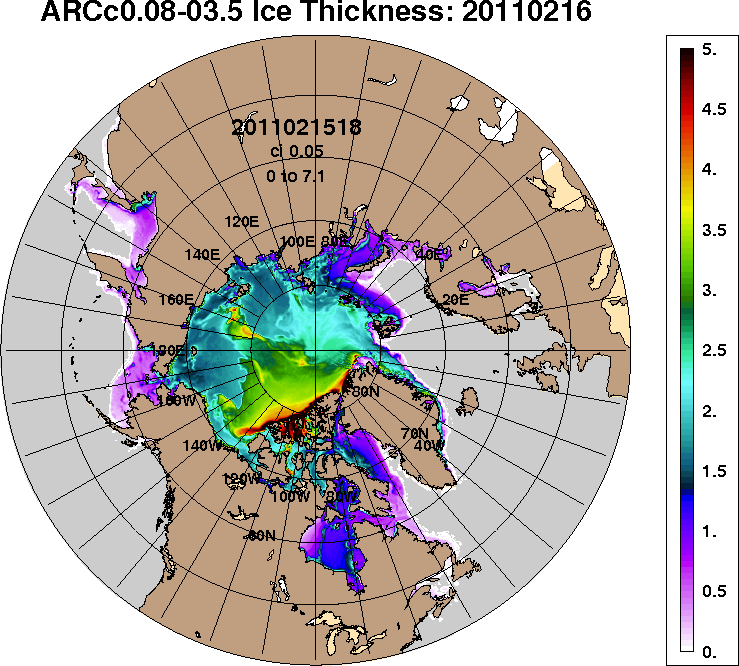 2012-02-162011-02-16РегионСеверная полярная областьСектор 45°W-95°E (Гренландское - Карское моря)Сектор 95°E-170°W (моря Лаптевых - Чукотское, Берингово, Охотское)Сектор 170°W-45°W (море Бофорта и Канадская Арктика)Северный Ледовитый океанМоря СМП (моря Карское-Чукотское)Разность93.6-20.175.338.331.8-8.6тыс.кв.км/сут.13.4-2.910.85.54.5-1.2МесяцS, тыс. км2Аномалии, тыс км2/%Аномалии, тыс км2/%Аномалии, тыс км2/%Аномалии, тыс км2/%Аномалии, тыс км2/%Аномалии, тыс км2/%Аномалии, тыс км2/%МесяцS, тыс. км22011 г2012 г2013 г2014 г2015 г2006-2016гг1978-2016гг15.01-14.0213928.05.3-89.1-308.7-158.6-136.8-235.8-979.615.01-14.0213928.00.0-0.6-2.2-1.1-1.0-1.7-6.608-14.0214189.5-69.0-233.2-397.7-59.1-203.5-314.2-1039.408-14.0214189.5-0.5-1.6-2.7-0.4-1.4-2.2-6.8МесяцS, тыс. км2Аномалии, тыс км2/%Аномалии, тыс км2/%Аномалии, тыс км2/%Аномалии, тыс км2/%Аномалии, тыс км2/%Аномалии, тыс км2/%Аномалии, тыс км2/%МесяцS, тыс. км22011 г2012 г2013 г2014 г2015 г2006-2016гг1978-2016гг15.01-14.022964.5-521.5162.6-178.4-135.7-358.0-181.7-621.415.01-14.022964.5-15.05.8-5.7-4.4-10.8-5.8-17.308-14.022902.7-624.533.9-304.9-111.9-501.2-317.8-739.908-14.022902.7-17.71.2-9.5-3.7-14.7-9.9-20.3МесяцS, тыс. км2Аномалии, тыс км2/%Аномалии, тыс км2/%Аномалии, тыс км2/%Аномалии, тыс км2/%Аномалии, тыс км2/%Аномалии, тыс км2/%Аномалии, тыс км2/%МесяцS, тыс. км22011 г2012 г2013 г2014 г2015 г2006-2016гг1978-2016гг15.01-14.024651.5195.3-51.1-69.098.5379.831.0-103.515.01-14.024651.54.4-1.1-1.52.28.90.7-2.208-14.024858.1270.2-107.4-22.9279.8508.787.6-42.408-14.024858.15.9-2.2-0.56.111.71.8-0.9МесяцS, тыс. км2Аномалии, тыс км2/%Аномалии, тыс км2/%Аномалии, тыс км2/%Аномалии, тыс км2/%Аномалии, тыс км2/%Аномалии, тыс км2/%Аномалии, тыс км2/%МесяцS, тыс. км22011 г2012 г2013 г2014 г2015 г2006-2016гг1978-2016гг15.01-14.026312.0331.5-200.5-61.0-121.3-158.5-85.0-254.715.01-14.026312.05.5-3.1-1.0-1.9-2.5-1.3-3.908-14.026428.6285.3-159.7-68.2-227.1-211.0-83.9-257.108-14.026428.64.6-2.4-1.0-3.4-3.2-1.3-3.8МесяцS, тыс. км2Аномалии, тыс км2/%Аномалии, тыс км2/%Аномалии, тыс км2/%Аномалии, тыс км2/%Аномалии, тыс км2/%Аномалии, тыс км2/%Аномалии, тыс км2/%МесяцS, тыс. км22011 г2012 г2013 г2014 г2015 г2006-2016гг1978-2016гг15.01-14.0211331.9-409.5158.0-157.8-128.1-398.6-166.7-558.815.01-14.0211331.9-3.51.4-1.4-1.1-3.4-1.4-4.708-14.0211304.0-488.2160.0-238.9-81.9-476.9-244.0-620.608-14.0211304.0-4.11.4-2.1-0.7-4.0-2.1-5.2МесяцS, тыс. км2Аномалии, тыс км2/%Аномалии, тыс км2/%Аномалии, тыс км2/%Аномалии, тыс км2/%Аномалии, тыс км2/%Аномалии, тыс км2/%Аномалии, тыс км2/%МесяцS, тыс. км22011 г2012 г2013 г2014 г2015 г2006-2016гг1978-2016гг15.01-14.023000.9-25.0112.3-21.9-24.3-25.0-3.1-18.015.01-14.023000.9-0.83.9-0.7-0.8-0.8-0.1-0.608-14.022999.5-26.4198.5-20.5-24.4-26.40.5-17.808-14.022999.5-0.97.1-0.7-0.8-0.90.0-0.6МесяцМинимальное знач.Максимальное знач.Среднее знач.Медиана08-14.0214069.311.02.201616450.714.02.197915228.915327.1МесяцМинимальное знач.Максимальное знач.Среднее знач.Медиана08-14.022744.708.02.20124730.414.02.19793642.63602.3МесяцМинимальное знач.Максимальное знач.Среднее знач.Медиана08-14.024317.112.02.20155300.612.02.20014900.54923.2МесяцМинимальное знач.Максимальное знач.Среднее знач.Медиана08-14.026080.108.02.20117372.210.02.19936685.76676.0МесяцМинимальное знач.Максимальное знач.Среднее знач.Медиана08-14.0211048.310.02.201212797.913.02.197911924.611920.5МесяцМинимальное знач.Максимальное знач.Среднее знач.Медиана08-14.022781.611.02.20123025.908.02.19793017.33025.9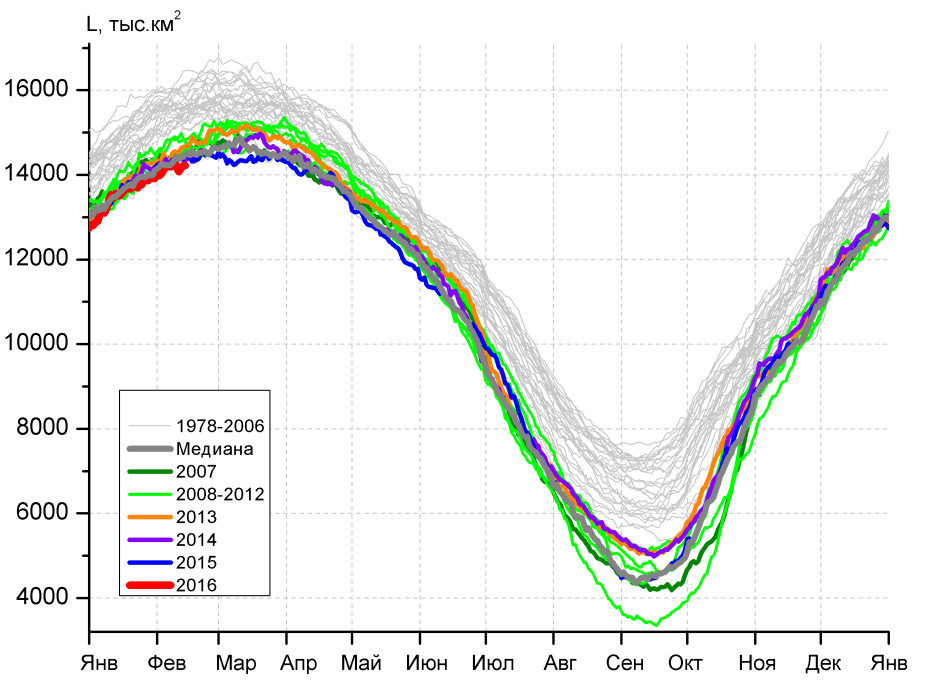 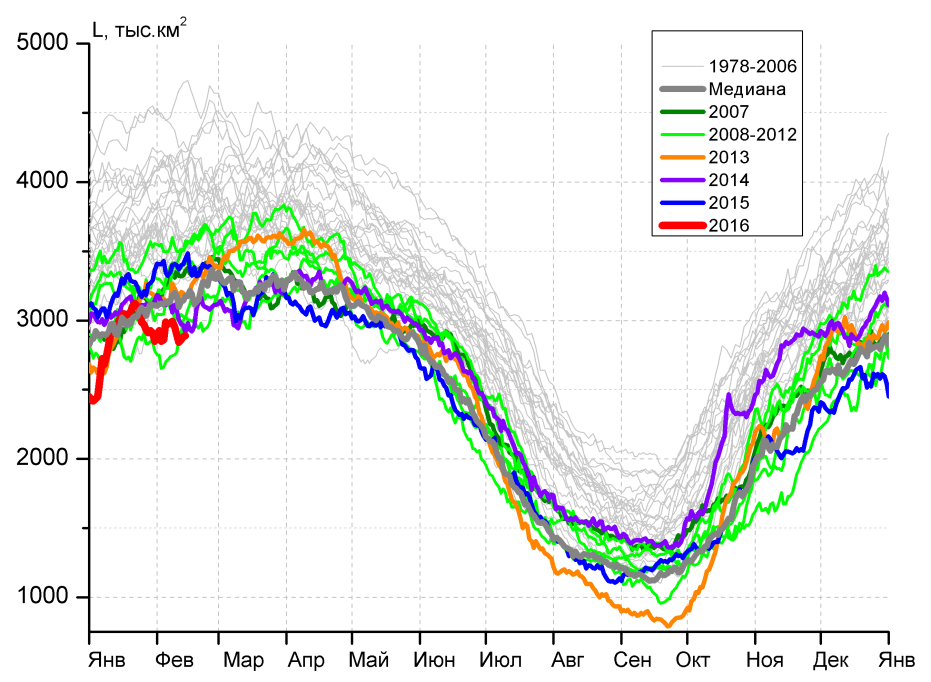 а)б)б)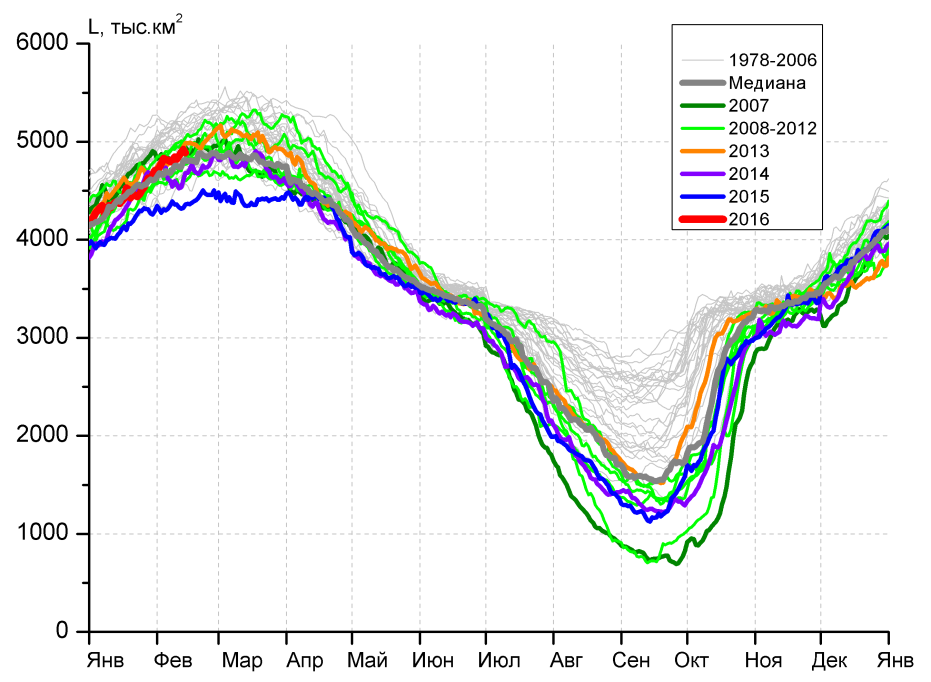 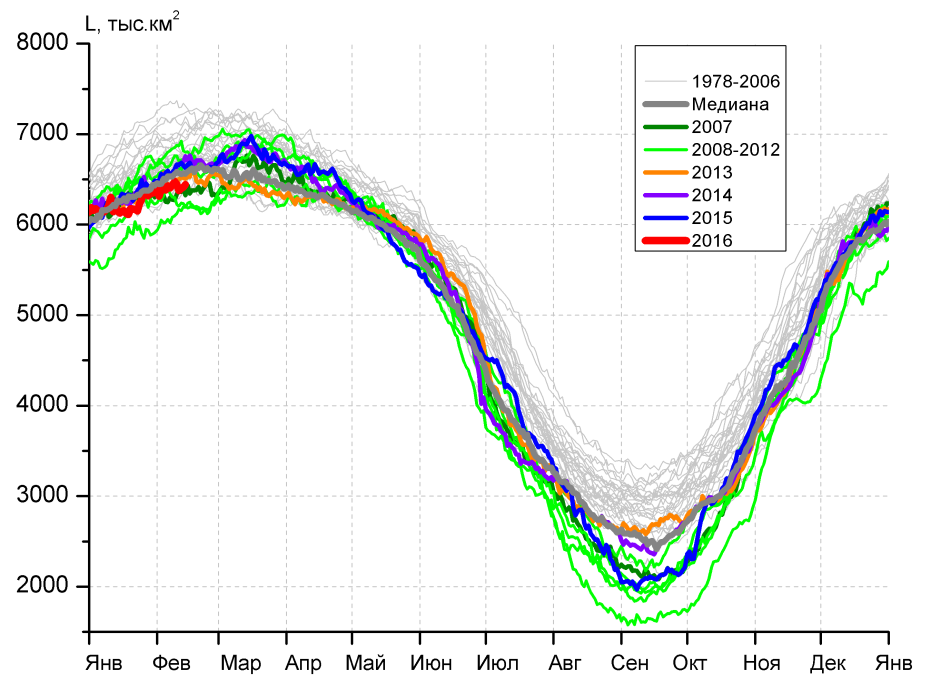 в)г)г)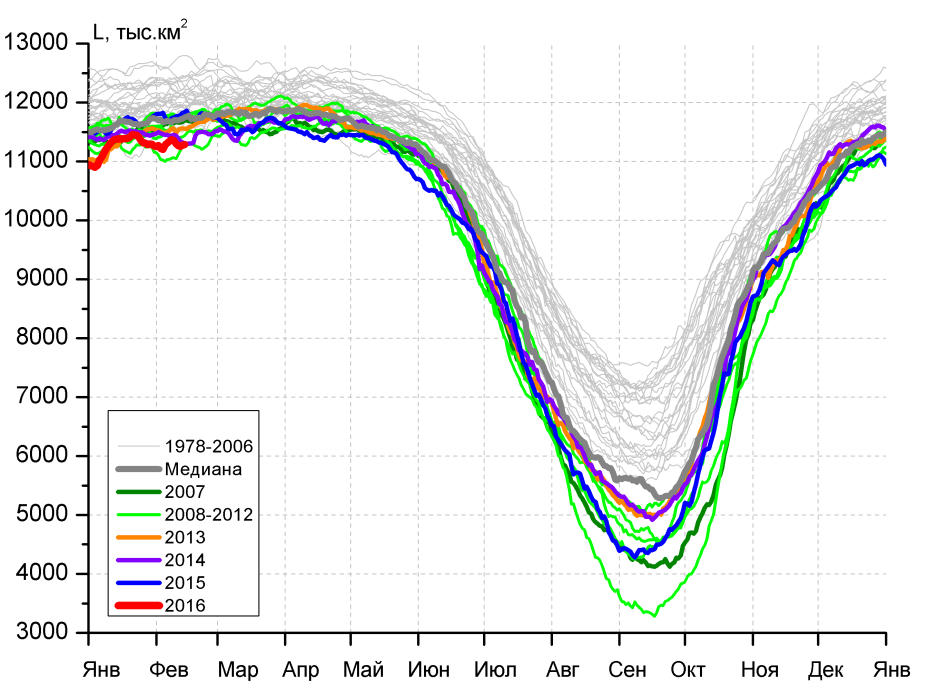 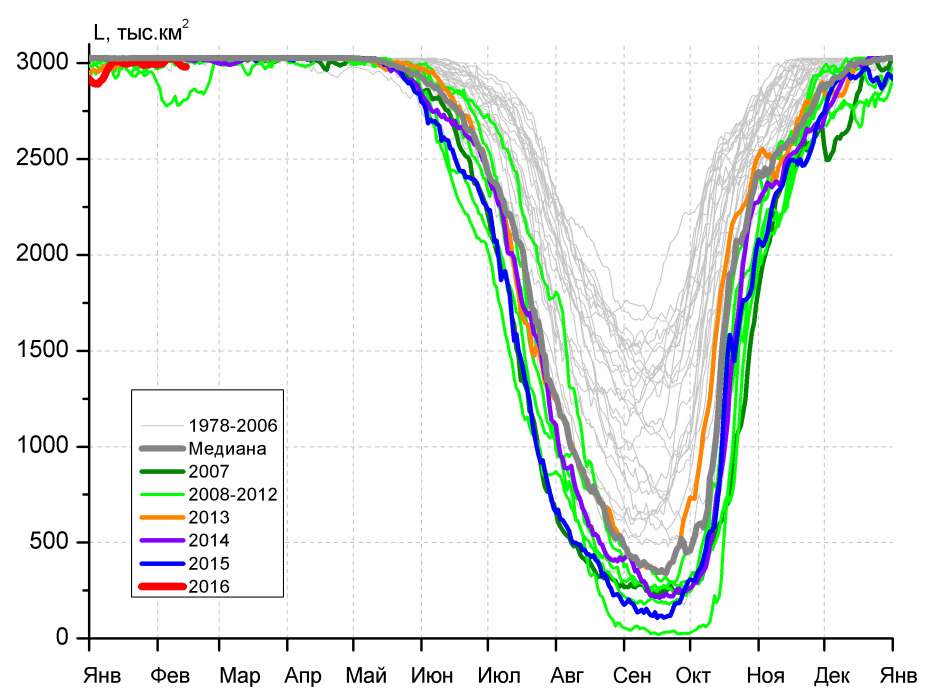 д)д)е)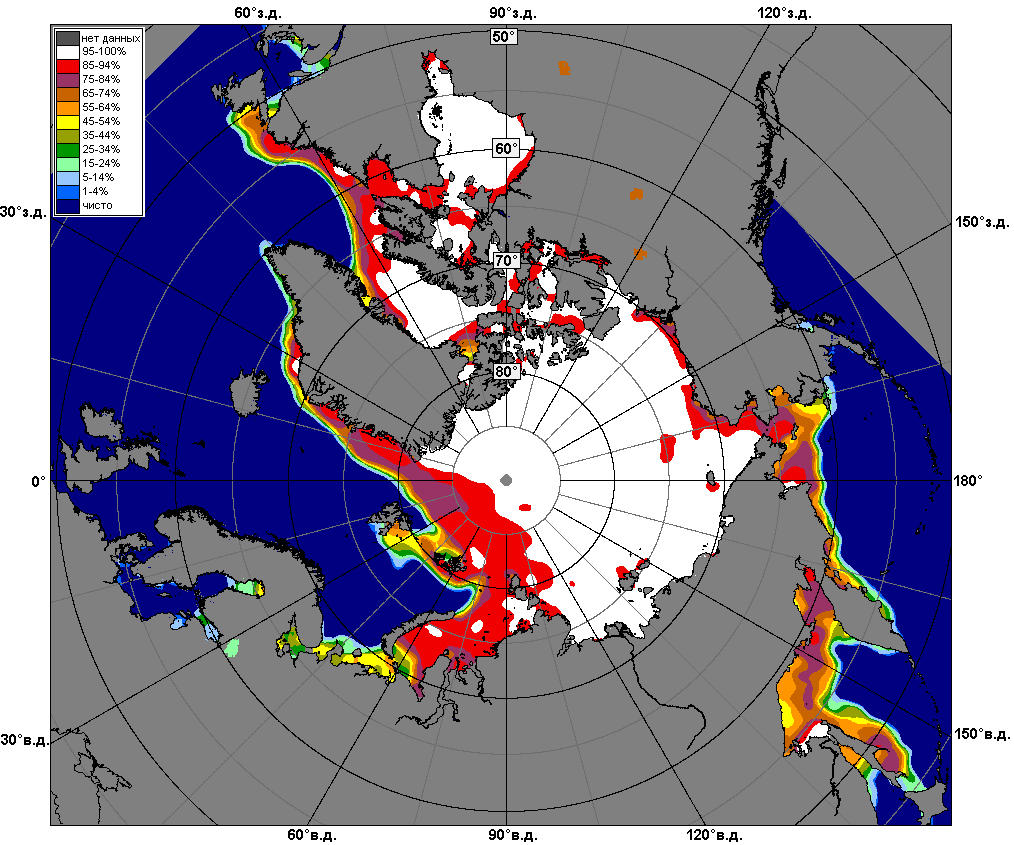 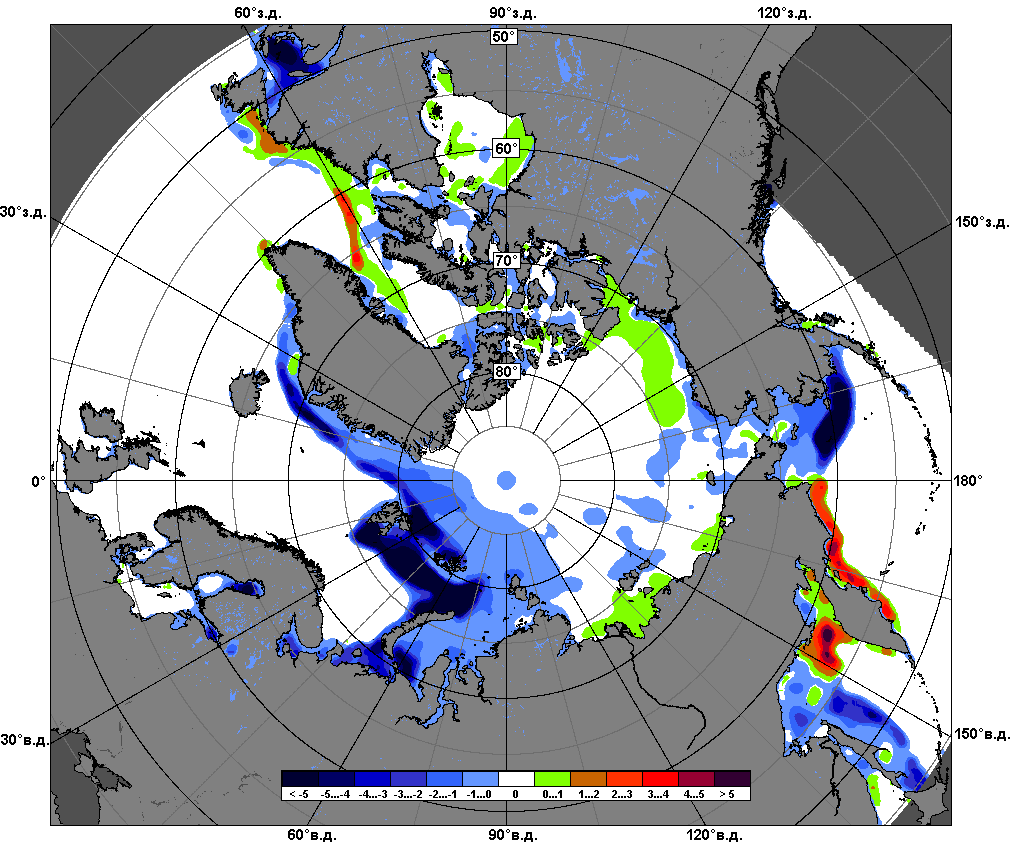 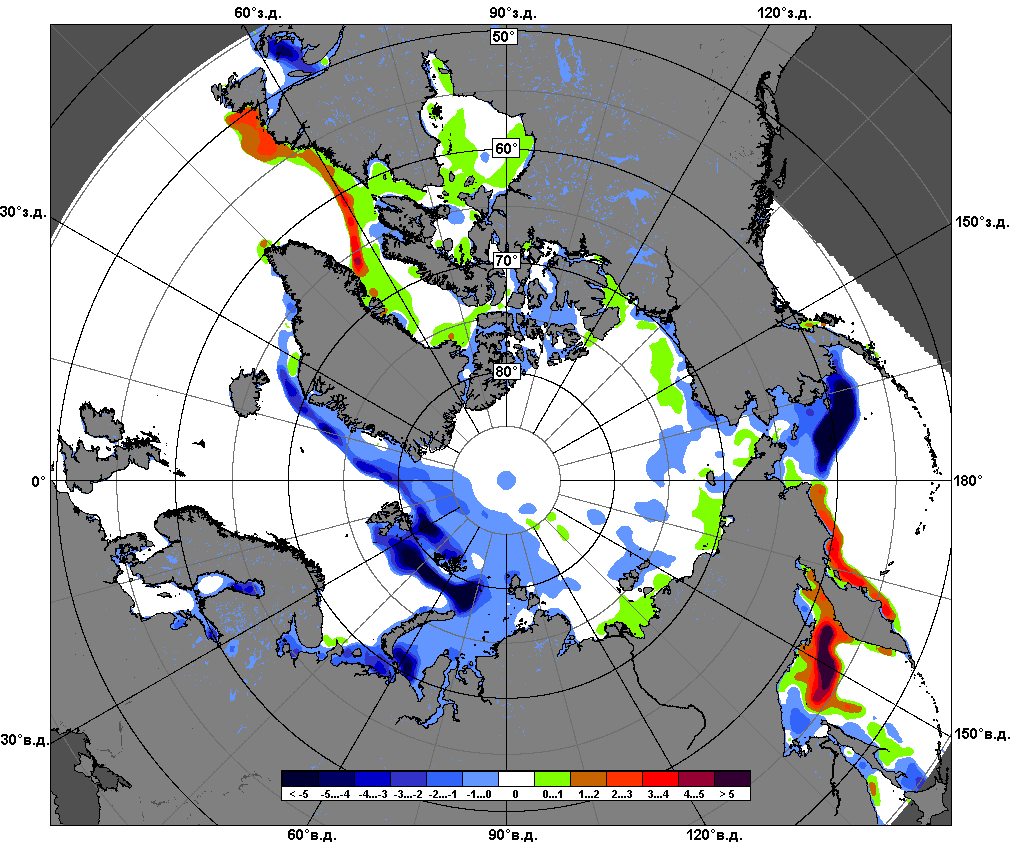 08.02 – 14.02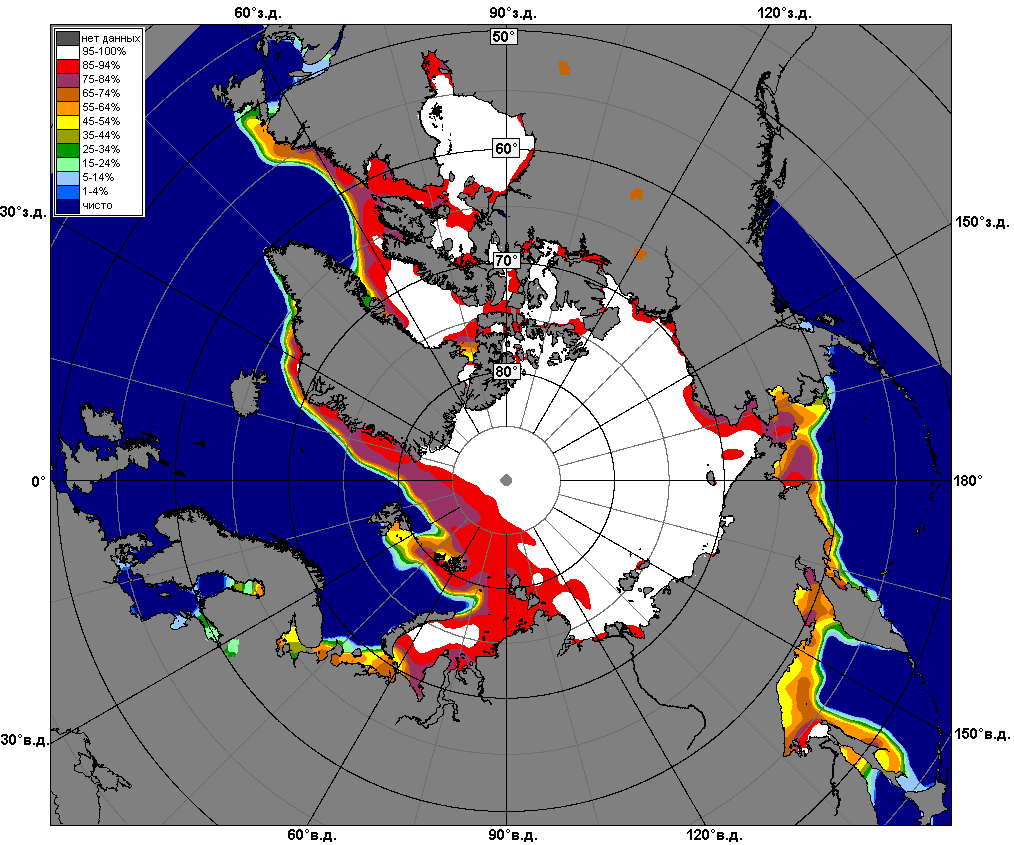 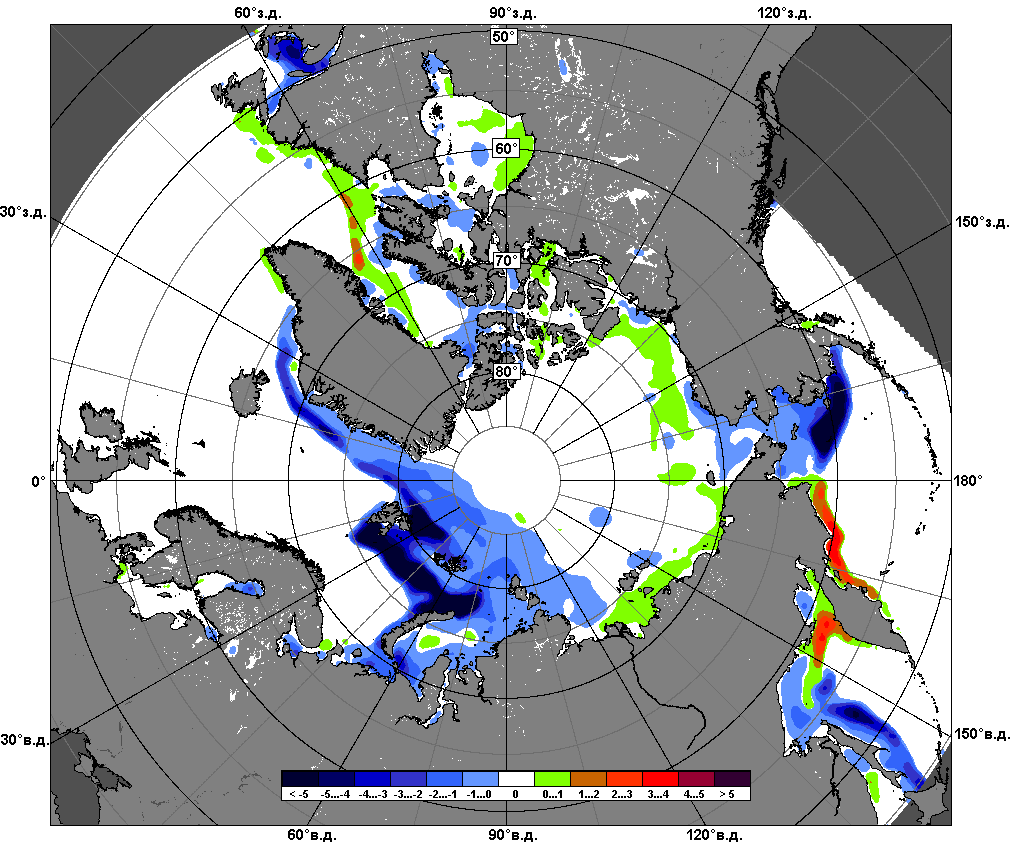 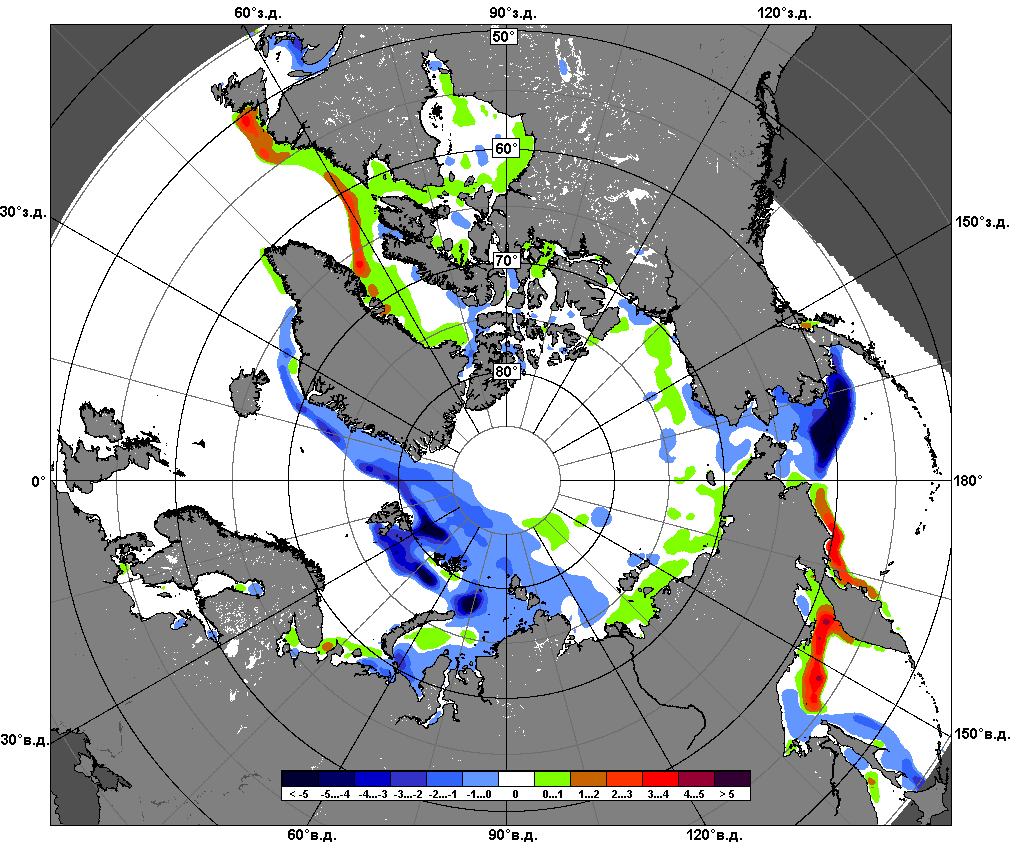 15.01 – 14.02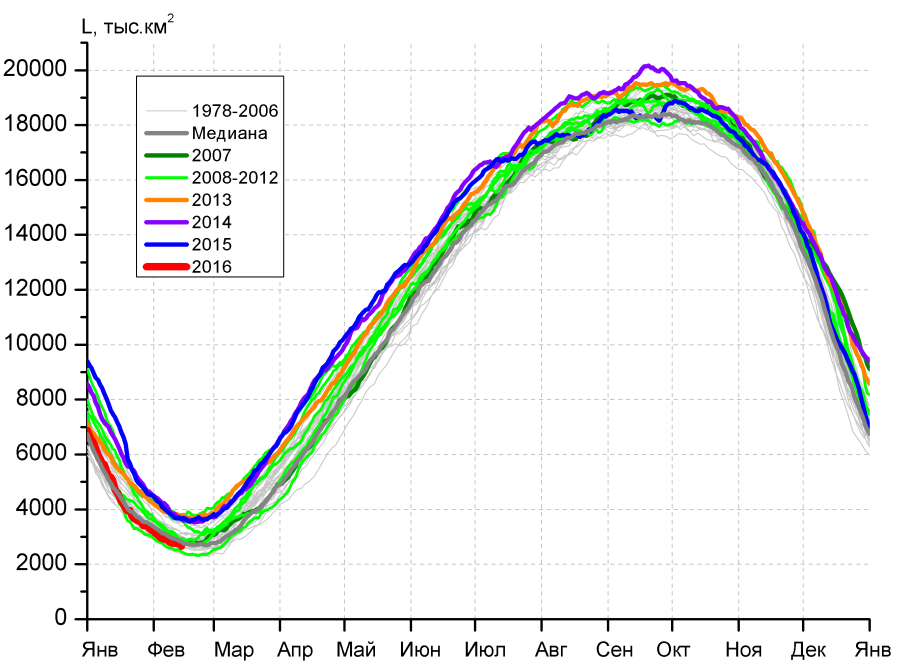 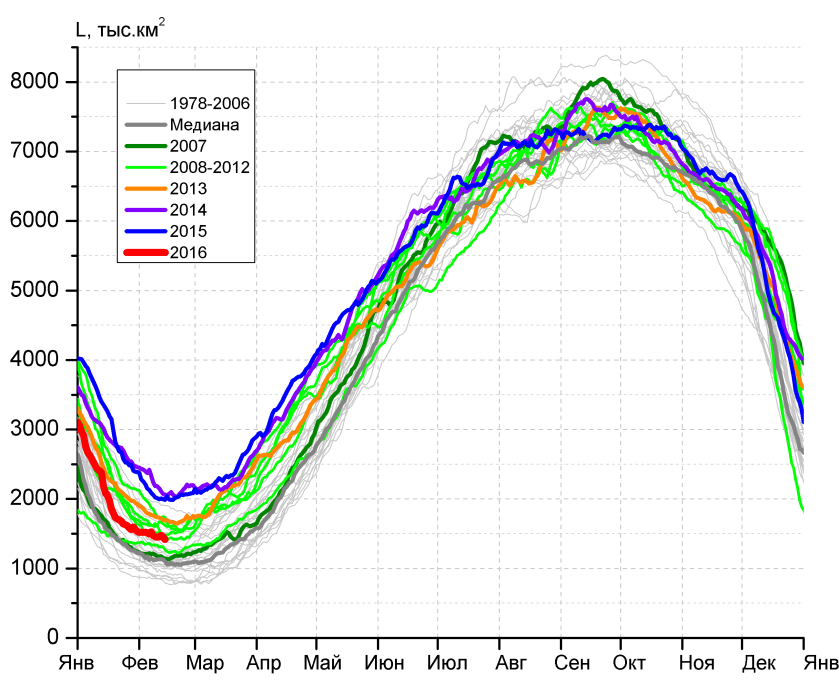 а)б)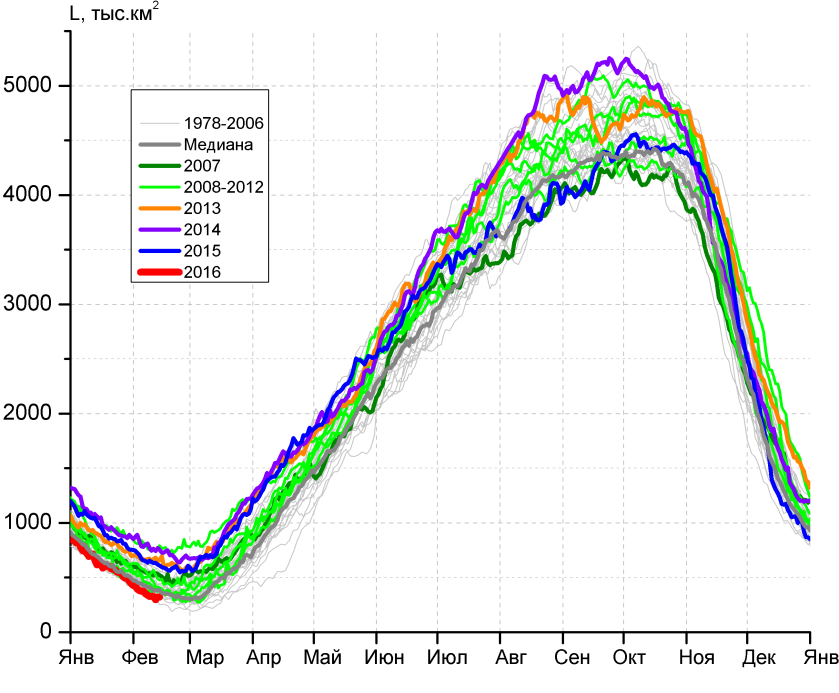 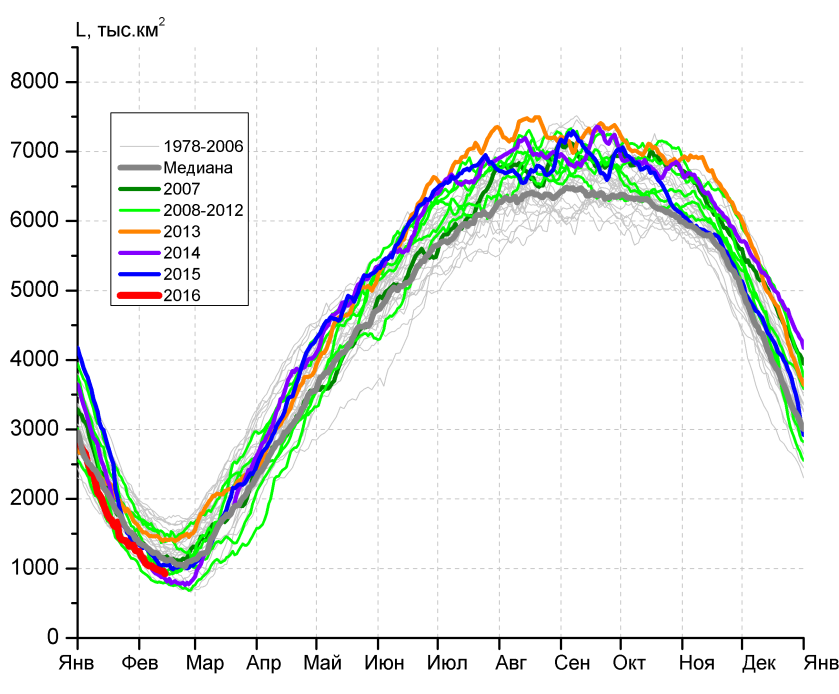 в)г)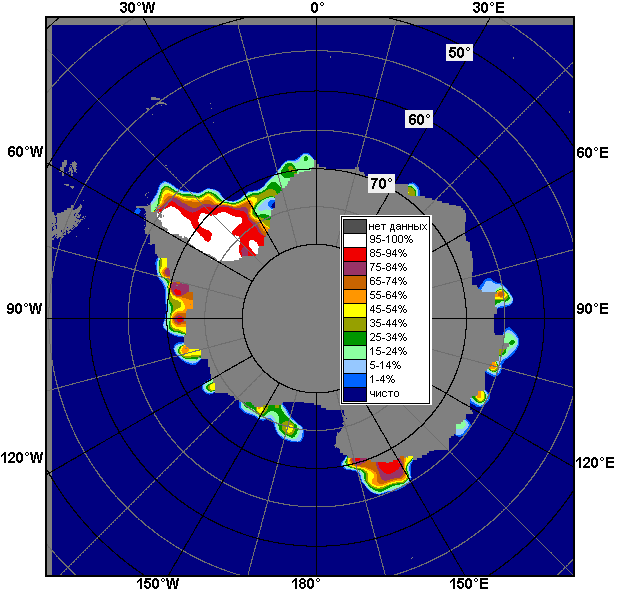 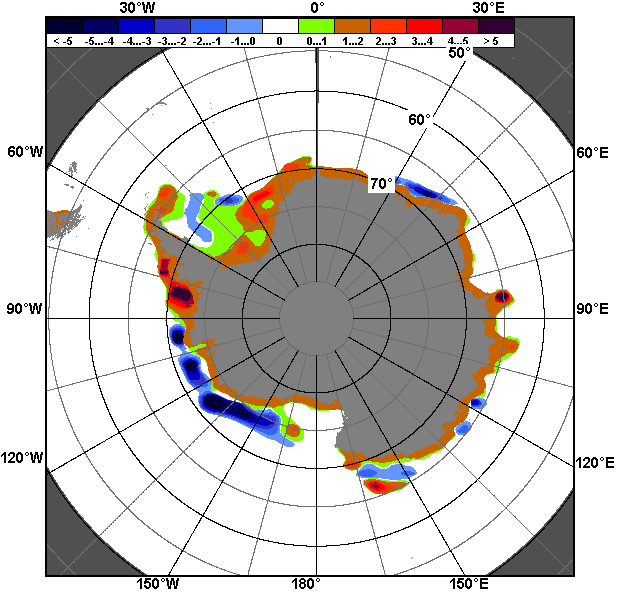 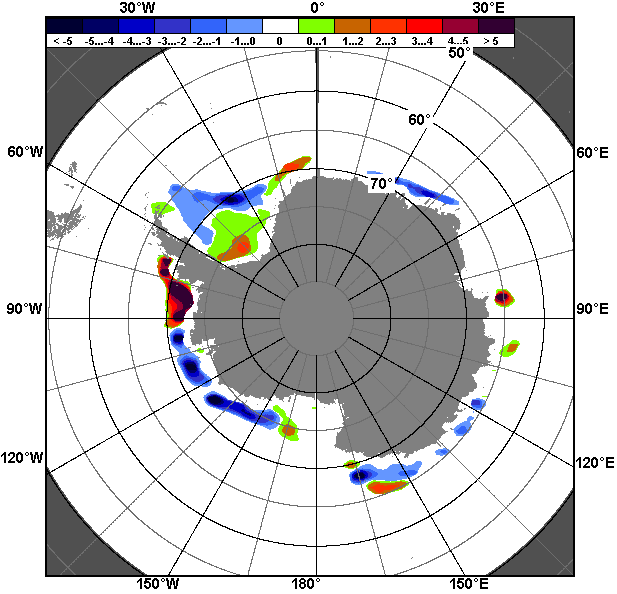 08.02 – 14.0208.02 – 14.0208.02 – 14.02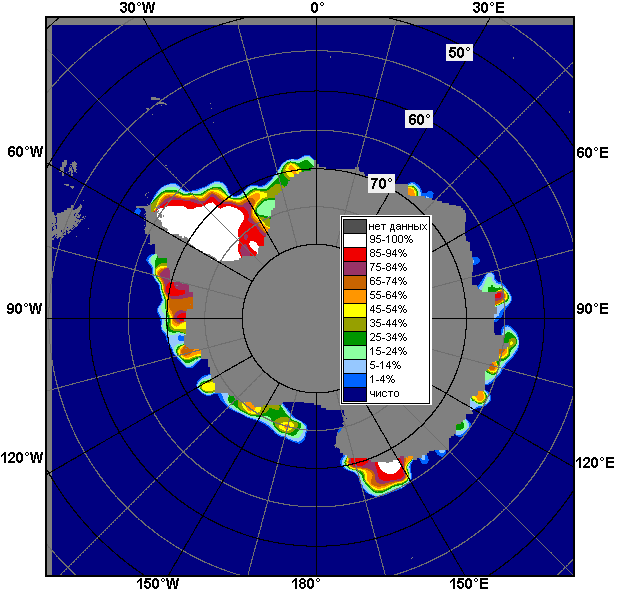 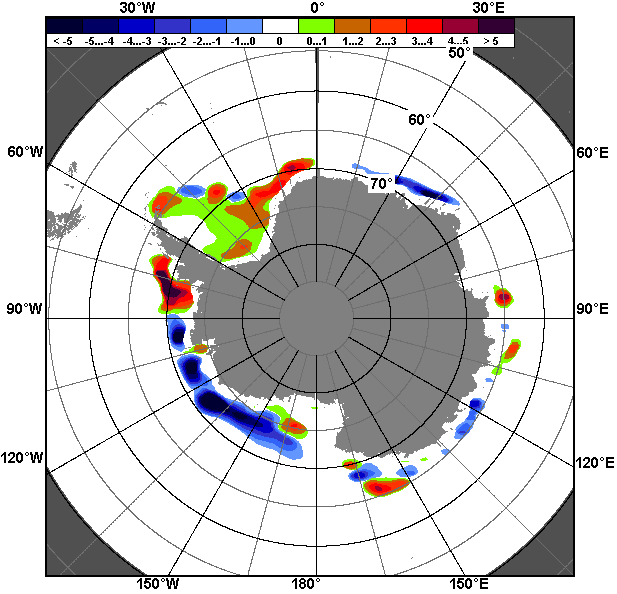 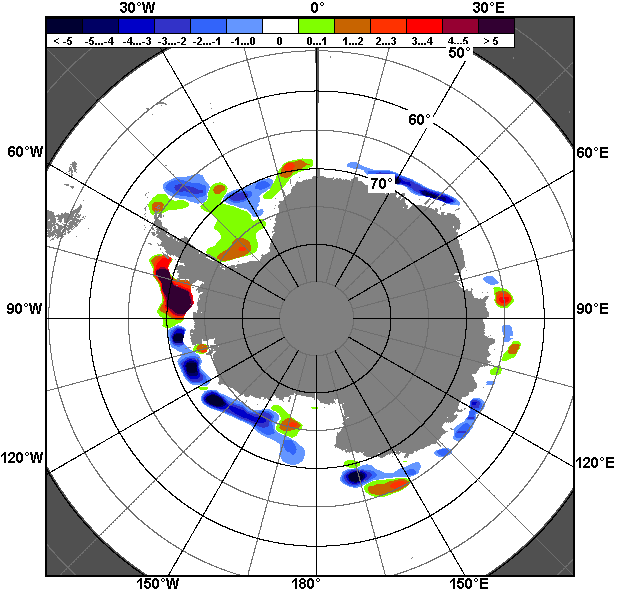 15.01 – 14.0215.01 – 14.0215.01 – 14.02РегионЮжный ОкеанАтлантический секторИндоокеанский сектор Тихоокеанский секторРазность-263.9-61.7-67.5-134.6тыс.кв.км/сут.-37.7-8.8-9.6-19.2МесяцS, тыс. км2Аномалии, тыс км2/%Аномалии, тыс км2/%Аномалии, тыс км2/%Аномалии, тыс км2/%Аномалии, тыс км2/%Аномалии, тыс км2/%Аномалии, тыс км2/%МесяцS, тыс. км22011 г2012 г2013 г2014 г2015 г2006-2016гг1978-2016гг15.01-14.023376.4254.5-1023.2-1065.0-1398.1-1453.8-627.1-463.015.01-14.023376.48.2-23.3-24.0-29.3-30.1-15.7-12.108-14.022753.1212.7-926.9-1077.0-1062.2-979.4-507.7-376.208-14.022753.18.4-25.2-28.1-27.8-26.2-15.6-12.0МесяцS, тыс. км2Аномалии, тыс км2/%Аномалии, тыс км2/%Аномалии, тыс км2/%Аномалии, тыс км2/%Аномалии, тыс км2/%Аномалии, тыс км2/%Аномалии, тыс км2/%МесяцS, тыс. км22011 г2012 г2013 г2014 г2015 г2006-2016гг1978-2016гг15.01-14.021616.4232.4-527.3-349.2-885.9-841.7-214.542.815.01-14.021616.416.8-24.6-17.8-35.4-34.2-11.72.708-14.021454.4137.1-310.9-271.7-690.4-557.5-127.2112.908-14.021454.410.4-17.6-15.7-32.2-27.7-8.08.4МесяцS, тыс. км2Аномалии, тыс км2/%Аномалии, тыс км2/%Аномалии, тыс км2/%Аномалии, тыс км2/%Аномалии, тыс км2/%Аномалии, тыс км2/%Аномалии, тыс км2/%МесяцS, тыс. км22011 г2012 г2013 г2014 г2015 г2006-2016гг1978-2016гг15.01-14.02466.1-92.4-5.9-275.7-404.3-302.5-186.2-119.315.01-14.02466.1-16.6-1.2-37.2-46.5-39.4-28.5-20.408-14.02322.8-97.8-56.6-341.8-443.0-310.1-211.4-145.608-14.02322.8-23.2-14.9-51.4-57.8-49.0-39.6-31.1МесяцS, тыс. км2Аномалии, тыс км2/%Аномалии, тыс км2/%Аномалии, тыс км2/%Аномалии, тыс км2/%Аномалии, тыс км2/%Аномалии, тыс км2/%Аномалии, тыс км2/%МесяцS, тыс. км22011 г2012 г2013 г2014 г2015 г2006-2016гг1978-2016гг15.01-14.021293.9114.5-488.4-440.1-107.9-309.6-226.2-386.515.01-14.021293.99.7-27.4-25.4-7.7-19.3-14.9-23.008-14.02975.9173.4-559.4-463.571.2-111.8-169.1-343.608-14.02975.921.6-36.4-32.27.9-10.3-14.8-26.0МесяцМинимальное знач.Максимальное знач.Среднее знач.Медиана08-14.022382.514.02.19934021.408.02.20143129.43043.0МесяцМинимальное знач.Максимальное знач.Среднее знач.Медиана08-14.02790.714.02.19992245.208.02.20141341.51255.8МесяцМинимальное знач.Максимальное знач.Среднее знач.Медиана08-14.02251.614.02.1980810.508.02.2014468.4436.3МесяцМинимальное знач.Максимальное знач.Среднее знач.Медиана08-14.02790.213.02.20111830.408.02.19871319.51334.3РегионS, тыс. км2Аномалии, тыс км2/%Аномалии, тыс км2/%Аномалии, тыс км2/%Аномалии, тыс км2/%Аномалии, тыс км2/%Аномалии, тыс км2/%Аномалии, тыс км2/%1978-2016гг1978-2016гг1978-2016гг1978-2016ггРегионS, тыс. км22011 г2012 г2013 г2014 г2015 г2006-2016гг1978-2016ггМинимум датаМаксимум датаСреднееМедианаСев. полярная область14189.5-69.0-233.2-397.7-59.1-203.5-314.2-1039.414069.311.02.201616450.714.02.197915228.915327.1Сев. полярная область14189.5-0.5-1.6-2.7-0.4-1.4-2.2-6.814069.311.02.201616450.714.02.197915228.915327.1Сектор 45°W-95°E2902.7-624.533.9-304.9-111.9-501.2-317.8-739.92744.708.02.20124730.414.02.19793642.63602.3Сектор 45°W-95°E2902.7-17.71.2-9.5-3.7-14.7-9.9-20.32744.708.02.20124730.414.02.19793642.63602.3Гренландское море589.6-58.7-107.6-135.8-36.6-135.5-103.1-209.8566.608.02.20161100.214.02.1979799.5759.2Гренландское море589.6-9.1-15.4-18.7-5.8-18.7-14.9-26.2566.608.02.20161100.214.02.1979799.5759.2Баренцево море370.4-362.731.9-85.1-48.3-311.0-144.0-359.3267.209.02.20121209.813.02.1979729.7732.9Баренцево море370.4-49.59.4-18.7-11.5-45.6-28.0-49.2267.209.02.20121209.813.02.1979729.7732.9Карское море812.8-26.4198.6-20.5-24.4-26.40.5-17.8594.910.02.2012839.208.02.1979830.6839.2Карское море812.8-3.132.3-2.5-2.9-3.10.1-2.1594.910.02.2012839.208.02.1979830.6839.2Сектор 95°E-170°W4858.1270.2-107.4-22.9279.8508.787.6-42.44317.112.02.20155300.612.02.20014900.54923.2Сектор 95°E-170°W4858.15.9-2.2-0.56.111.71.8-0.94317.112.02.20155300.612.02.20014900.54923.2Море Лаптевых674.30.00.00.00.00.00.00.0674.308.02.1979674.308.02.1979674.3674.3Море Лаптевых674.30.00.00.00.00.00.00.0674.308.02.1979674.308.02.1979674.3674.3Восточно-Сибирское море915.10.00.00.00.00.00.00.0915.108.02.1979915.108.02.1979915.1915.1Восточно-Сибирское море915.10.00.00.00.00.00.00.0915.108.02.1979915.108.02.1979915.1915.1Чукотское море597.30.00.00.00.00.00.00.0596.708.02.1989597.308.02.1979597.3597.3Чукотское море597.30.00.00.00.00.00.00.0596.708.02.1989597.308.02.1979597.3597.3Берингово море579.8-158.8-362.9-299.123.0-22.3-166.8-123.0326.108.02.1985982.909.02.2012702.8701.7Берингово море579.8-21.5-38.5-34.04.1-3.7-22.3-17.5326.108.02.1985982.909.02.2012702.8701.7Сектор 170°W-45°W6428.6285.3-159.7-68.2-227.1-211.0-83.9-257.16080.108.02.20117372.210.02.19936685.76676.0Сектор 170°W-45°W6428.64.6-2.4-1.0-3.4-3.2-1.3-3.86080.108.02.20117372.210.02.19936685.76676.0Море Бофорта486.60.00.00.00.00.00.00.0485.908.02.1983486.608.02.1979486.6486.6Море Бофорта486.60.00.00.00.00.00.00.0485.908.02.1983486.608.02.1979486.6486.6Гудзонов залив837.2-1.8-1.8-1.7-1.8-1.7-1.6-1.7837.208.02.2016839.008.02.1979838.9839.0Гудзонов залив837.2-0.2-0.2-0.2-0.2-0.2-0.2-0.2837.208.02.2016839.008.02.1979838.9839.0Море Лабрадор309.9175.145.941.8-53.3-18.749.40.684.514.02.2010513.913.02.1984309.3320.6Море Лабрадор309.9129.917.415.6-14.7-5.719.00.284.514.02.2010513.913.02.1984309.3320.6Дейвисов пролив471.6143.7-1.154.947.06.642.3-3.7311.608.02.2011697.109.02.1984475.3452.6Дейвисов пролив471.643.8-0.213.211.11.49.9-0.8311.608.02.2011697.109.02.1984475.3452.6Канадский архипелаг1190.10.00.111.30.10.01.10.31116.510.02.20131190.108.02.19791189.81190.1Канадский архипелаг1190.10.00.01.00.00.00.10.01116.510.02.20131190.108.02.19791189.81190.1РегионS, тыс. км2Аномалии, тыс км2/%Аномалии, тыс км2/%Аномалии, тыс км2/%Аномалии, тыс км2/%Аномалии, тыс км2/%Аномалии, тыс км2/%Аномалии, тыс км2/%1978-2016гг1978-2016гг1978-2016гг1978-2016ггРегионS, тыс. км22011 г2012 г2013 г2014 г2015 г2006-2016гг1978-2016ггМинимум датаМаксимум датаСреднееМедианаСев. полярная область13928.05.3-89.1-308.7-158.6-136.8-235.8-979.613396.018.01.200616450.714.02.197914907.714979.0Сев. полярная область13928.00.0-0.6-2.2-1.1-1.0-1.7-6.613396.018.01.200616450.714.02.197914907.714979.0Сектор 45°W-95°E2964.5-521.5162.6-178.4-135.7-358.0-181.7-621.42652.403.02.20124730.414.02.19793586.03561.7Сектор 45°W-95°E2964.5-15.05.8-5.7-4.4-10.8-5.8-17.32652.403.02.20124730.414.02.19793586.03561.7Гренландское море616.3-62.8-32.4-83.5-5.8-29.7-54.4-172.4549.627.01.20151116.416.01.1982788.7742.5Гренландское море616.3-9.2-5.0-11.9-0.9-4.6-8.1-21.9549.627.01.20151116.416.01.1982788.7742.5Баренцево море388.2-287.754.4-43.2-105.3-294.4-101.5-319.2241.619.01.20061209.813.02.1979707.4712.8Баренцево море388.2-42.616.3-10.0-21.3-43.1-20.7-45.1241.619.01.20061209.813.02.1979707.4712.8Карское море814.2-25.0112.3-22.0-24.3-25.0-3.1-18.0589.105.02.2012839.215.01.1979832.2839.2Карское море814.2-3.016.0-2.6-2.9-3.0-0.4-2.2589.105.02.2012839.215.01.1979832.2839.2Сектор 95°E-170°W4651.5195.3-51.1-69.098.5379.831.0-103.54071.315.01.20155300.612.02.20014754.94765.9Сектор 95°E-170°W4651.54.4-1.1-1.52.28.90.7-2.24071.315.01.20155300.612.02.20014754.94765.9Море Лаптевых674.30.00.00.00.00.00.00.0669.120.01.1987674.315.01.1979674.3674.3Море Лаптевых674.30.00.00.00.00.00.00.0669.120.01.1987674.315.01.1979674.3674.3Восточно-Сибирское море915.10.00.00.00.00.00.00.0914.528.01.1994915.115.01.1979915.1915.1Восточно-Сибирское море915.10.00.00.00.00.00.00.0914.528.01.1994915.115.01.1979915.1915.1Чукотское море597.30.00.00.00.00.00.00.0596.106.02.1989597.315.01.1979597.3597.3Чукотское море597.30.00.00.00.00.00.00.0596.106.02.1989597.315.01.1979597.3597.3Берингово море550.1-129.2-329.3-239.414.178.4-148.3-121.2287.507.02.1985988.801.02.2000671.3678.1Берингово море550.1-19.0-37.4-30.32.616.6-21.2-18.1287.507.02.1985988.801.02.2000671.3678.1Сектор 170°W-45°W6312.0331.5-200.5-61.0-121.3-158.5-85.0-254.75781.915.01.20117372.210.02.19936566.86550.5Сектор 170°W-45°W6312.05.5-3.1-1.0-1.9-2.5-1.3-3.95781.915.01.20117372.210.02.19936566.86550.5Море Бофорта486.60.00.00.00.00.00.00.0484.024.01.1990486.615.01.1979486.6486.6Море Бофорта486.60.00.00.00.00.00.00.0484.024.01.1990486.615.01.1979486.6486.6Гудзонов залив836.9-0.9-2.1-2.0-1.6-2.1-1.8-2.0822.015.01.2011839.015.01.1979838.9839.0Гудзонов залив836.9-0.1-0.3-0.2-0.2-0.3-0.2-0.2822.015.01.2011839.015.01.1979838.9839.0Море Лабрадор260.9203.633.050.2-64.1-30.440.8-10.14.221.01.2011533.124.01.1984271.0270.2Море Лабрадор260.9355.114.523.8-19.7-10.418.6-3.74.221.01.2011533.124.01.1984271.0270.2Дейвисов пролив444.9155.0-18.930.348.50.027.0-13.1246.515.01.2011713.504.02.1993458.0438.9Дейвисов пролив444.953.4-4.17.312.20.06.5-2.9246.515.01.2011713.504.02.1993458.0438.9Канадский архипелаг1190.014.00.02.4-0.10.01.40.31116.510.02.20131190.115.01.19791189.61190.1Канадский архипелаг1190.01.20.00.20.00.00.10.01116.510.02.20131190.115.01.19791189.61190.1РегионS, тыс. км2Аномалии, тыс км2/%Аномалии, тыс км2/%Аномалии, тыс км2/%Аномалии, тыс км2/%Аномалии, тыс км2/%Аномалии, тыс км2/%Аномалии, тыс км2/%1978-2016гг1978-2016гг1978-2016гг1978-2016ггРегионS, тыс. км22011 г2012 г2013 г2014 г2015 г2006-2016гг1978-2016ггМинимум датаМаксимум датаСреднееМедианаЮжный Океан2753.1212.7-926.9-1077.0-1062.2-979.4-507.7-376.22382.514.02.19934021.408.02.20143129.43043.0Южный Океан2753.18.4-25.2-28.1-27.8-26.2-15.6-12.02382.514.02.19934021.408.02.20143129.43043.0Атлантический сектор1454.4137.1-310.9-271.7-690.4-557.5-127.2112.9790.714.02.19992245.208.02.20141341.51255.8Атлантический сектор1454.410.4-17.6-15.7-32.2-27.7-8.08.4790.714.02.19992245.208.02.20141341.51255.8Западная часть моря Уэдделла1236.4136.0-174.4-258.0-332.4-395.4-65.277.1781.914.02.19991677.709.02.20041159.31123.9Западная часть моря Уэдделла1236.412.4-12.4-17.3-21.2-24.2-5.06.7781.914.02.19991677.709.02.20041159.31123.9Восточная часть моря Уэдделла218.01.1-136.5-13.8-358.1-162.1-62.035.72.608.02.1998636.408.02.2014182.2156.1Восточная часть моря Уэдделла218.00.5-38.5-5.9-62.2-42.6-22.119.62.608.02.1998636.408.02.2014182.2156.1Индоокеанский сектор322.8-97.8-56.6-341.8-443.0-310.1-211.4-145.6251.614.02.1980810.508.02.2014468.4436.3Индоокеанский сектор322.8-23.2-14.9-51.4-57.8-49.0-39.6-31.1251.614.02.1980810.508.02.2014468.4436.3Море Космонавтов31.3-150.8-101.7-56.1-88.7-80.5-78.4-68.521.113.02.1998192.313.02.201199.8101.8Море Космонавтов31.3-82.8-76.5-64.2-73.9-72.0-71.5-68.621.113.02.1998192.313.02.201199.8101.8Море Содружества73.9-36.047.346.3-202.8-69.2-43.0-16.01.211.02.1982281.214.02.201489.985.6Море Содружества73.9-32.7177.4167.9-73.3-48.4-36.8-17.81.211.02.1982281.214.02.201489.985.6Море Моусона217.689.0-2.2-332.0-151.5-160.4-90.0-61.1110.814.02.2011564.113.02.2013278.7266.1Море Моусона217.669.2-1.0-60.4-41.0-42.4-29.3-21.9110.814.02.2011564.113.02.2013278.7266.1Тихоокеанский сектор975.9173.4-559.4-463.571.2-111.8-169.1-343.6790.213.02.20111830.408.02.19871319.51334.3Тихоокеанский сектор975.921.6-36.4-32.27.9-10.3-14.8-26.0790.213.02.20111830.408.02.19871319.51334.3Море Росса647.035.0-596.2-775.7-53.2-303.9-331.0-423.2594.513.02.20111507.709.02.19991070.21047.2Море Росса647.05.7-48.0-54.5-7.6-32.0-33.8-39.5594.513.02.20111507.709.02.19991070.21047.2Море Беллинсгаузена328.9138.436.8312.2124.4192.1161.979.612.509.02.2013545.509.02.1979249.3236.2Море Беллинсгаузена328.972.712.61877.760.9140.497.031.912.509.02.2013545.509.02.1979249.3236.2РегионS, тыс. км2Аномалии, тыс км2/%Аномалии, тыс км2/%Аномалии, тыс км2/%Аномалии, тыс км2/%Аномалии, тыс км2/%Аномалии, тыс км2/%Аномалии, тыс км2/%1978-2016гг1978-2016гг1978-2016гг1978-2016ггРегионS, тыс. км22011 г2012 г2013 г2014 г2015 г2006-2016гг1978-2016ггМинимум датаМаксимум датаСреднееМедианаЮжный Океан3376.4254.5-1023.2-1065.0-1398.1-1453.8-627.1-463.02382.514.02.19937169.415.01.20153839.53733.4Южный Океан3376.48.2-23.3-24.0-29.3-30.1-15.7-12.12382.514.02.19937169.415.01.20153839.53733.4Атлантический сектор1616.4232.4-527.3-349.2-885.9-841.7-214.542.8790.714.02.19993310.115.01.20151573.61492.5Атлантический сектор1616.416.8-24.6-17.8-35.4-34.2-11.72.7790.714.02.19993310.115.01.20151573.61492.5Западная часть моря Уэдделла1358.1249.2-94.5-236.8-401.4-447.7-46.974.9781.914.02.19992059.515.01.20151283.21244.2Западная часть моря Уэдделла1358.122.5-6.5-14.8-22.8-24.8-3.35.8781.914.02.19992059.515.01.20151283.21244.2Восточная часть моря Уэдделла258.3-16.7-432.8-112.4-484.4-393.9-167.6-32.12.608.02.19981250.615.01.2015290.4252.6Восточная часть моря Уэдделла258.3-6.1-62.6-30.3-65.2-60.4-39.3-11.12.608.02.19981250.615.01.2015290.4252.6Индоокеанский сектор466.1-92.4-5.9-275.7-404.3-302.5-186.2-119.3251.614.02.19801050.116.01.2014585.4579.6Индоокеанский сектор466.1-16.6-1.2-37.2-46.5-39.4-28.5-20.4251.614.02.19801050.116.01.2014585.4579.6Море Космонавтов49.8-150.0-95.6-63.4-93.8-83.5-80.4-75.920.506.02.1998321.315.01.2011125.7127.4Море Космонавтов49.8-75.1-65.7-56.0-65.3-62.7-61.7-60.420.506.02.1998321.315.01.2011125.7127.4Море Содружества112.3-54.456.258.0-195.6-64.8-42.4-6.51.211.02.1982349.415.01.2014118.8112.1Море Содружества112.3-32.6100.3106.7-63.5-36.6-27.4-5.51.211.02.1982349.415.01.2014118.8112.1Море Моусона304.0112.033.7-270.3-114.9-154.3-63.4-36.8110.814.02.2011625.315.01.2013340.8340.6Море Моусона304.058.312.5-47.1-27.4-33.7-17.3-10.8110.814.02.2011625.315.01.2013340.8340.6Тихоокеанский сектор1293.9114.5-488.4-440.1-107.9-309.6-226.2-386.5790.213.02.20113033.915.01.19821680.41661.4Тихоокеанский сектор1293.99.7-27.4-25.4-7.7-19.3-14.9-23.0790.213.02.20113033.915.01.19821680.41661.4Море Росса862.6-74.2-561.1-769.0-248.5-564.2-428.7-515.1594.513.02.20112649.915.01.20151377.61362.4Море Росса862.6-7.9-39.4-47.1-22.4-39.5-33.2-37.4594.513.02.20112649.915.01.20151377.61362.4Море Беллинсгаузена431.4188.772.6328.9140.6254.6202.5128.612.509.02.2013586.423.01.1980302.8302.6Море Беллинсгаузена431.477.820.3320.948.4144.088.442.512.509.02.2013586.423.01.1980302.8302.6РегионСев. полярная областьСектор 45°W-95°EГренландское мореБаренцево мореРазность93.6-20.1-25.819.7тыс.кв.км/сут.13.4-2.9-3.72.8РегионКарское мореСектор 95°E-170°WМоре ЛаптевыхВосточно-Сибирское мореРазность-8.675.30.00.0тыс.кв.км/сут.-1.210.80.00.0РегионЧукотское мореБерингово мореСектор 170°W-45°WМоре БофортаРазность0.04.738.30.0тыс.кв.км/сут.0.00.75.50.0РегионГудзонов заливМоре ЛабрадорДейвисов проливКанадский архипелагРазность0.1-0.913.50.0тыс.кв.км/сут.0.0-0.11.90.0РегионЮжный ОкеанАтлантический секторЗападная часть моря УэдделлаВосточная часть моря УэдделлаРазность-263.9-61.7-30.1-31.7тыс.кв.км/сут.-37.7-8.8-4.3-4.5РегионИндоокеанский секторМоре КосмонавтовМоре СодружестваМоре МоусонаРазность-67.5-12.9-21.3-33.3тыс.кв.км/сут.-9.6-1.8-3.0-4.8РегионТихоокеанский секторМоре РоссаМоре БеллинсгаузенаРазность-134.6-83.4-51.3тыс.кв.км/сут.-19.2-11.9-7.3